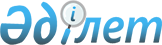 2019-2021 жылдарға арналған облыстық бюджет туралы
					
			Мерзімі біткен
			
			
		
					Ақтөбе облыстық мәслихатының 2018 жылғы 10 желтоқсандағы № 347 шешімі. Ақтөбе облысының Әділет департаментінде 2018 жылғы 19 желтоқсанда № 5966 болып тіркелді. Мерзімі өткендіктен қолданыс тоқтатылды
      Қазақстан Республикасының 2008 жылғы 4 желтоқсандағы Бюджеттік Кодексінің 8-бабының 2-тармағына, Қазақстан Республикасының 2001 жылғы 23 қаңтардағы "Қазақстан Республикасындағы жергілікті мемлекеттік басқару және өзін-өзі басқару туралы" Заңының 6-бабына, Қазақстан Республикасының 2018 жылғы 30 қарашадағы "2019-2021 жылдарға арналған республикалық бюджет туралы" Заңына сәйкес Ақтөбе облыстық мәслихаты ШЕШІМ ҚАБЫЛДАДЫ:
      1. 2019-2021 жылдарға арналған облыстық бюджет тиісінше 1, 2 және 3 қосымшаларға сәйкес, оның ішінде, 2019 жылға мынадай көлемде бекітілсін:
      1) кірістер – 189 189 970,6 мың теңге, оның ішінде:
      салықтық түсімдер – 37 450 681 мың теңге;
      салықтық емес түсімдер – 3 157 604,4 мың теңге;
      трансферттер түсімі – 148 581 685,2;
      2) шығындар – 185 328 059,5 мың теңге;
      3) таза бюджеттік кредиттеу – 2 757 513,8 мың теңге, оның ішінде;
      бюджеттік кредиттер – 12 801 654 мың теңге;
      бюджеттік кредиттерді өтеу – 10 044 140,2 мың теңге;
      4) қаржы активтерiмен жасалатын операциялар бойынша сальдо – 0 мың теңге, оның ішінде:
      қаржы активтерiн сатып алу – 0 мың теңге;
      5) бюджет тапшылығы (профициті) – 1 104 397,3;
      6) бюджет тапшылығын қаржыландыру (профицитін пайдалану) – -1 104 397,3 мың теңге.
      Ескерту. 1 тармаққа өзгерістер енгізілді – Ақтөбе облыстық мәслихатының 21.02.2019 № 373 (01.01.2019 бастап қолданысқа енгізіледі); 01.03.2019 № 380 (01.01.2019 бастап қолданысқа енгізіледі); 26.04.2019 № 418 (01.01.2019 бастап қолданысқа енгізіледі); 04.07.2019 № 447 (01.01.2019 бастап қолданысқа енгізіледі); 20.09.2019 № 457 (01.01.2019 бастап қолданысқа енгізіледі); 15.11.2019 № 468 (01.01.2019 бастап қолданысқа енгізіледі); 11.12.2019 № 475 (01.01.2019 бастап қолданысқа енгізіледі) шешімдерімен.


      2. 2019 жылға бөлінген салықтардан түскен жалпы соманы бөлу аудандардың және Ақтөбе қаласының бюджеттеріне мынадай мөлшерде белгіленсін:
      1) төлем көзінде кірістерге салынатын жеке табыс салығы бойынша: Ақтөбе қаласына - 30 пайыз, Байғанинге - 50 пайыз, Мұғалжарға - 50 пайыз, Хромтауға – 60 пайыз және Әйтекеби, Алға, Ырғыз, Қарғалы, Мәртөк, Темір, Ойыл, Қобда, Шалқар аудандарына 100 пайыздан;
      2) әлеуметтік салық бойынша: Ақтөбе қаласына - 30 пайыз, Байғанинге - 50 пайыз, Мұғалжарға – 50 пайыз, Хромтауға - 60 пайыз және Әйтекеби, Алға, Ырғыз, Қарғалы, Мәртөк, Темір, Ойыл, Қобда, Шалқар аудандарына 100 пайыздан;
      3) төлем көзінде салық салынбайтын кірістерге жеке табыс салығы бойынша, төлем көзінен салық салынбайтын шетелдік азаматтар табыстарынан ұсталатын жеке табыс салығы бойынша түсімдер Ақтөбе қаласы және аудандар бюджеттеріне толығымен есептеледі. 
      3. 2019 жылға арналған облыстық бюджетте облыстық бюджетке Ақтөбе қаласы бюджетінен және аудандық бюджеттен бюджеттік алып қоюлардың көлемі 7 655 000 мың теңге сомасында көзделсін, оның ішінде:
      Мұғалжар ауданынан - 2 660 000 мың теңге;
      Ақтөбе қаласынан - 4 995 000 мың теңге.
      4. 2019 жылға арналған облыстық бюджетте Ақтөбе қаласы және аудандық бюджеттен трансферттер түсімі келесідей көзделсін:
      "Қазақстан Республикасының кейбір заңнамалық актілеріне әлеуметтік қамсыздандыру мәселелері бойынша өзгерістер мен толықтырулар енгізу туралы" 2017 жылғы 20 маусымдағы Қазақстан Республикасының Заңына сәйкес жұмыс берушінің міндетті зейнетақы жарналарын енгізу мерзімін 2018 жылдан 2020 жылға ауыстыруға байланысты – 2 041 086 мың теңге;
      "Қазақстан Республикасының кейбір заңнамалық актілеріне денсаулық сақтау мәселелері бойынша өзгерістер мен толықтырулар енгізу туралы" 2017 жылғы 30 маусымдағы Қазақстан Республикасының Заңына сәйкес жұмыс берушілердің міндетті әлеуметтік медициналық сақтандыруға аударымдары бойынша мөлшерлемелерді азайтуға байланысты – 799 291 мың теңге көзделсін.
      Ақтөбе қаласы және аудандық бюджеттерден трансферттердің көрсетілген сомаларының облыстық бюджетке түсімдері облыс әкімдігі қаулысы негізінде айқындалады.
      5. Қазақстан Республикасының "2019-2021 жылдарға арналған республикалық бюджет туралы" Заңының 8 - бабына сәйкес белгіленгені еске және басшылыққа алынсын:
      2019 жылғы 1 қаңтардан бастап:
      1) жалақының ең төменгі мөлшері - 42 500 теңге;
      2) Қазақстан Республикасының заңнамасына сәйкес жәрдемақыларды және өзге де әлеуметтік төлемдерді есептеу үшін, сондай-ақ айыппұл санкцияларын, салықтар мен басқа да төлемдерді қолдану үшін айлық есептік көрсеткіш - 2 525 теңге;
      3) базалық әлеуметтік төлемдердің мөлшерін есептеу үшін ең төменгі күнкөріс деңгейінің шамасы – 29 698 теңге.
      Ескерту. 5 тармаққа қазақ тілінде өзгеріс енгізілді, орыс тіліндегі мәтіні өзгермейді - Ақтөбе облыстық мәслихатының 21.02.2019 № 373 шешімімен (01.01.2019 бастап қолданысқа енгізіледі).


      6. Қазақстан Республикасының "2019-2021 жылдарға арналған республикалық бюджет туралы" Заңының 10 - бабына сәйкес 2019 жылғы 1 қаңтардан бастап әскери қызметшілерге (мерзiмдi қызметтегі әскери қызметшілерден басқа) және арнаулы мемлекеттік және құқық қорғау органдарының, мемлекеттік фельдъегерлік қызметтің қызметкерлеріне тұрғын жайды күтіп-ұстауға және коммуналдық қызметтерге ақы төлеуге ақшалай өтемақының айлық мөлшерi 3 739 теңге сомасында белгіленгені еске және басшылыққа алынсын.
      7. Қазақстан Республикасының "2019-2021 жылдарға арналған республикалық бюджет туралы" Заңының 11 - бабына сәйкес 2019 жылға республикалық бюджеттен облыстық бюджетке берілетін субвенция 55 812 434 мың теңге сомасында көзделді.
      8. 2019 жылға арналған облыстық бюджетте облыстық бюджеттен аудандық бюджеттерге берілетін субвенциялар көлемі 22 588 000 мың теңге сомасында көзделсін, оның ішінде:
      Әйтекебиге - 2 422 000 мың теңге;
      Алғаға - 2 732 000 мың теңге;
      Ырғызға - 2 278 000 мың теңге;
      Қарғалыға - 1 987 000 мың теңге;
      Мәртөкке - 3 255 000 мың теңге;
      Темірге - 772 000 мың теңге;
      Ойылға - 2 676 000 мың теңге;
      Қобдаға - 2 810 000 мың теңге;
      Шалқарға - 3 656 000 мың теңге.
      9. 2019 жылға арналған облыстық бюджетте ағымдағы нысаналы трансферттер түскені ескерілсін:
      республикалық бюджеттен:
      1) ішкі істер органдары қызметкерлерінің сыныптық біліктілігі үшін үстемеақы мөлшерлерін ұлғайтуға;
      2) ішкі істер органдары қызметкерлерінің лауазымдық айлықақыларын көтеруге;
      3) жол-патрульдік полиция бөлімшелерінің, жергілікті полиция инспекторларының және учаскелік инспекторлардың кәмелетке толмағандарға арналған полиция қызметкерлеріне тұрғын үй жалдау (жалдау) үшін өтемақы төлеуге;
      4) инвестициялық салымдар кезінде агроөнеркәсіптік кешен субъектісі шеккен шығыстардың бір бөлігін өтеуге;
      5) агроөнеркәсіптік кешен субъектілерінің қарыздарын кепілдендіру мен сақтандыру шеңберінде субсидиялауға;
      6) агроөнеркәсіптік кешен субъектілерін қаржылық сауықтыру жөніндегі бағыт шеңберінде кредиттік және лизингтік міндеттемелер бойынша пайыздық мөлшерлемені субсидиялауға;
      7) ауыл шаруашылығы жануарларын, техниканы және технологиялық жабдықты сатып алуға кредит беру, сондай-ақ, лизинг кезінде сыйақы мөлшерлемелерін субсидиялауға;
      8) агроөнеркәсіптік кешен саласындағы дайындаушы ұйымдарға есептелген қосымша құн салығы шегінде бюджетке төленген қосымша құн салығының сомасын субсидиялауға;
      9) ауылдық жерлерде жұмыс істейтін ерекше қорғалатын табиғи аумақтардағы және орман шаруашылығындағы азаматтық қызметшілердің жалақыларын артыруға;
      10) жұмыспен қамту орталықтарында әлеуметтік жұмыс жөніндегі кеңесшілер мен ассистенттерді енгізуге;
      11) арнаулы әлеуметтік қызметтер көрсету стандарттарын енгізуге;
      12) үкіметтік емес ұйымдарда мемлекеттік әлеуметтік тапсырысты орналастыруға;
      13) Қазақстан Республикасында мүгедектердің құқықтарын қамтамасыз ету және өмір сүру сапасын жақсартуға;
      14) кохлеарлық импланттарға сөйлеу процессорларын ауыстыру және теңшеу жөніндегі көрсетілетін қызметтерге;
      15) мүгедектерді жұмысқа орналастыру үшін арнайы жұмыс орындарын құруға жұмыс берушінің шығындарын субсидиялауға;
      16) азаматтық қызметшілердің жекелеген санаттарының, мемлекеттік бюджет қаражаты есебінен ұсталатын ұйымдар қызметкерлерінің, қазыналық кәсіпорындар қызметкерлерінің жалақысын көтеруге;
      17) мектепке дейінгі білім беру ұйымдарында мемлекеттік білім беру тапсырыстарын іске асыруға;
      18) орта білім беру ұйымдарын жан басына шаққандағы қаржыландыруды сынақтан өткізуге;
      19) бастауыш, негізгі және жалпы орта білім беру ұйымдарының мұғалімдері мен педагог-психологтарының еңбегіне ақы төлеуді ұлғайтуға;
      20) алынып тасталды – Ақтөбе облыстық мәслихатының 15.11.2019 № 468 шешімімен (01.01.2019 бастап қолданысқа енгізіледі);


      21) вакциналарды және басқа да иммундық-биологиялық препараттарды сатып алуға;
      22) саламатты өмір салтын насихаттауға;
      23) ЖИТС профилактикасы және оған қарсы күрес жөніндегі іс-шараларды іске асыруға;
      24) ауыз сумен жабдықтаудың баламалы көздері болып табылатын аса маңызды топтық және жергілікті сумен жабдықтау жүйелерінен ауыз суды жеткізу бойынша қызметтердің құнын субсидиялауға;
      25) елді мекендерді шаруашылық-ауыз сумен жабдықтау үшін жерасты суларына іздестіру-барлау жұмыстарын ұйымдастыру және жүргізуге;
      26) аз қамтылған көп балалы отбасыларға коммуналдық тұрғын-үй қорының тұрғын үйін сатып алуға;
      27) "Ауыл – Ел бесігі" жобасы шеңберінде ауылдық елді мекендердегі әлеуметтік және инженерлік инфрақұрылым бойынша іс-шараларды іске асыруға;
      28) мемлекеттік әкімшілік қызметшілердің жекелеген санаттарының жалақысын көтеруге;
      29) "Бизнестің жол картасы-2020" бизнесті қолдау мен дамытудың мемлекеттік бағдарламасы шеңберінде жаңа бизнес-идеяларды іске асыру үшін жас кәсіпкерлерге мемлекеттік гранттар беруге;
      30) төмен ақы төленетін қызметкерлердің жалақысының мөлшерін көтеру үшін олардың салықтық жүктемесін төмендетуге байланысты шығыстарын өтеуге;
      Қазақстан Республикасының Ұлттық қорынан:
      31) жұмысшы біліктіліктері бойынша техникалық және кәсіптік білім беру ұйымдарында білім алушыларға стипендия мөлшерін ұлғайтуға;
      32) көпбалалы және аз қамтылған отбасылардың балалары үшін жоғары білімі бар мамандарды даярлауға мемлекеттік білім беру тапсырысын орналастыруға;
      33) аз қамтылған көп балалы отбасыларға коммуналдық тұрғын үй қорынан тұрғын үй сатып алуға;
      34) қысқа мерзімді кәсіптік оқумен қосымша қамтуды қамтамасыз етуге;
      республикалық бюджеттен және Қазақстан Республикасының Ұлттық қорынан:
      35) мемлекеттік атаулы әлеуметтік көмек төлеміне;
      36) еңбек нарығын дамытуға.
      Аталған ағымдағы нысаналы трансферттердің сомаларын бөлу облыс әкімдігі қаулысы негізінде айқындалады.
      Ескерту. 9 тармақ жаңа редакцияда – Ақтөбе облыстық мәслихатының 20.09.2019 № 457 (01.01.2019 бастап қолданысқа енгізіледі); өзгерістер енгізілді - Ақтөбе облыстық мәслихатының 15.11.2019 № 468 (01.01.2019 бастап қолданысқа енгізіледі) шешімдерімен.


      10. 2019 жылға арналған облыстық бюджетке кредиттер түскені ескерілсін:
      республикалық бюджеттен:
      1) облыс орталықтарында және моноқалаларында кәсіпкерлікті дамытуға жәрдемдесуге;
      2) мамандарды әлеуметтік қолдау шараларын іске асыруға;
      Республикалық бюджеттен және Қазақстан Республикасының Ұлттық қорынан:
      3) нәтижелі жұмыспен қамтуды және жаппай кәсіпкерлікті дамытуға;
      Аталған кредиттердің сомаларын бөлу облыс әкімдігі қаулысы негізінде айқындалады.
      Ескерту. 10 тармақ жаңа редакцияда – Ақтөбе облыстық мәслихатының 20.09.2019 № 457 шешімімен (01.01.2019 бастап қолданысқа енгізіледі).


      10-1. Облыстық бюджетте мемлекеттік бағалы қағаздарды шығару есебінен 2019 жылға арналған несиелік тұрғын үй құрылысына қарыздар түсімі көзделсін.
      Ескерту. Шешім 10-1 тармақпен толықтырылды - Ақтөбе облыстық мәслихатының 21.02.2019 № 373 шешімімен (01.01.2019 бастап қолданысқа енгізіледі).


      11. 2019 жылға арналған облыстық бюджетте Ақтөбе қаласы және аудандар бюджеттеріне ағымдағы нысаналы трансферттер және даму трансферттері көзделсін:
      1) елді мекендердегі өрттерді, дала өрттерін сөндіру бойынша өрт сөндіру бекеттерін ұйымдастыруға;
      2) мектепке дейінгі білім беру ұйымдарында мемлекеттік білім беру тапсырысын іске асыруға;
      3) орта білім беру ұйымдарын жан басына шаққандағы қаржыландыруды сынақтан өткізуге;
      4) жалпы білім беруге;
      5) сандық білім беру инфрақұрылымын құруға;
      6) білім берудің ведомствалық бағыныстағы мемлекеттік ұйымдарының күрделі шығыстарына;
      7) білім беру объектілерін салуға және реконструкциялауға;
      8) халықты жұмыспен қамтуға жәрдемдесуге;
      9) коммуналдық тұрғын үй қорының тұрғын үйін жобалауға және (немесе) салуға, реконструкциялауға;
      10) инженерлік-коммуникациялық инфрақұрылымды жобалауға, дамытуға, жайластыруға және (немесе) сатып алуға;
      11) коммуналдық шаруашылықты дамытуға;
      12) ауылдық елді мекендерде сумен жабдықтау және су бұру жүйелерін дамытуға;
      13) мәдениет нысандарын дамытуға;
      14) мәдениет ұйымдарының күрделі шығыстарына;
      15) газ тасымалдау жүйесін дамытуға;
      16) иелеріне алып қойылатын және жойылатын ауру жануарлардың құнын өтеуге;
      17) көлік инфрақұрылымын дамытуға;
      18) аудандық маңызы бар автомобиль жолдарының және елді мекендердің көшелерінің күрделі және орташа жөндеуіне;
      19) Нәтижелі жұмыспен қамтуды және жаппай кәсіпкерлікті дамыту бағдарламасы шеңберінде еңбек нарығын дамытуға бағытталған іс-шараларды іске асыруға;
      20) білім ұйымдары нысандарын жөндеуге;
      21) өмірлік қиын жағдай туындаған кезде азаматтарға көрсетілетін бір реттік әлеуметтік көмек көрсетуге;
      22) алынып тасталды -  Ақтөбе облыстық мәслихатының 04.07.2019 № 447 шешімімен (01.01.2019 бастап қолданысқа енгізіледі);


      23) аудандардың коммуналдық меншігіндегі газ жүйелерін қолдануды ұйымдастыруға;
      24) қалаларды және елді мекендерді абаттандыруды дамытуға;
      25) спорттағы балалар мен жасөспірімдерге қосымша білім беруге;
      26) мүгедектерді оңалтудың жеке бағдарламасына сәйкес мүгедектерді жеке көмекшілермен қамтамасыз етуге;
      27) "Ауыл-Ел бесігі" жобасы шеңберінде ауылдық елді мекендердегі әлеуметтік және инженерлік инфрақұрылымдарды дамытуға;
      28) мемлекеттік атаулы әлеуметтік көмекті төлеуге;
      29) әлеуметтік объектілерін газдандыруға;
      30) спорт объектілерін дамытуға;
      31) бюджеттік кредит түрінде әлеуметтік қолдау ретінде тұрғын үй сертификаттарын беруге;
      Аталған трансферттердің сомаларын бөлу облыс әкімдігі қаулысы негізінде айқындалады.
      Ескерту. 11 тармақ жаңа редакцияда – Ақтөбе облыстық мәслихатының 26.04.2019 № 418 (01.01.2019 бастап қолданысқа енгізіледі); өзгерістер енгізілді - Ақтөбе облыстық мәслихатының 04.07.2019 № 447 (01.01.2019 бастап қолданысқа енгізіледі) шешімдерімен.


      12. Облыстың жергілікті атқарушы органының 2019 жылға арналған резерві 26 136,8 мың теңге сомасында бекітілсін.
      Ескерту. 12 тармақ жаңа редакцияда – Ақтөбе облыстық мәслихатының 04.07.2019 № 447 (01.01.2019 бастап қолданысқа енгізіледі); өзгеріс енгізілді - Ақтөбе облыстық мәслихатының 15.11.2019 № 468 (01.01.2019 бастап қолданысқа енгізіледі) шешімдерімен.


      13. 2019 жылға арналған облыстық бюджетті атқару процесінде секвестрлеуге жатпайтын облыстық бюджеттік бағдарламалардың тізбесі 4-қосымшаға сәйкес бекітілсін.
      14. Осы шешім 2019 жылғы 1 қаңтардан бастап қолданысқа енгізіледі. 2019 жылға арналған облыстық бюджет
      Ескерту. 1-қосымша жаңа редакцияда - Ақтөбе облыстық мәслихатының 11.12.2019 № 475 шешімімен (01.01.2019 бастап қолданысқа енгізіледі). 2020 жылға арналған облыстық бюджет
      Ескерту. 2-қосымша жаңа редакцияда - Ақтөбе облыстық мәслихатының 11.12.2019 № 475 шешімімен (01.01.2019 бастап қолданысқа енгізіледі). 2021 жылға арналған облыстық бюджет
      Ескерту. 3-қосымша жаңа редакцияда - Ақтөбе облыстық мәслихатының 11.12.2019 № 475 шешімімен (01.01.2019 бастап қолданысқа енгізіледі). 2019 жылға арналған облыстық бюджетті атқару процесінде секвестрлеуге жатпайтын облыстық бюджеттік бағдарламаларының 
ТІЗБЕСІ
					© 2012. Қазақстан Республикасы Әділет министрлігінің «Қазақстан Республикасының Заңнама және құқықтық ақпарат институты» ШЖҚ РМК
				
      Облыстық мәслихаттың төрағасы 

Ә. САРМАНОВА

      Облыстық мәслихаттың хатшысы 

С. ҚАЛДЫҒҰЛОВА
Облыстық мәслихаттың 2018 жылғы 10 желтоқсандағы № 347 шешіміне 1 – Қосымша
Санаты
Санаты
Санаты
Санаты
Сомасы (мың теңге)
Сыныбы
Сыныбы
Сыныбы
Сомасы (мың теңге)
ішкі сыныбы
ішкі сыныбы
Сомасы (мың теңге)
Атауы
Сомасы (мың теңге)
1
2
3
4
5
I. Кірістер
189 189 970,6
1
Салықтық түсiмдер
37 450 681
01
Табыс салығы
14 967 815
2
Жеке табы ссалығы
14 967 815
03
Әлеуметтік салық
13 492 489
1
Әлеуметтік салық
13 492 489
05
Тауарларға, жұмыстарға және қызметтерге салынатын iшкi салықтар
8 990 377
3
Табиғи және басқа да ресурстарды пайдаланғаны үшiн түсетiн түсiмдер
8 990 377
2
Салықтық емес түсiмдер
3 157 604,4
01
Мемлекеттік меншiктен түсетiн кірістер
92 549
5
Мемлекет меншігіндегі мүлікті жалға беруден түсетін кірістер
24 000
7
Мемлекеттік бюджеттен берілген кредиттер бойынша сыйақылар
68 549
04
Мемлекеттік бюджеттен қаржыландырылатын, сондай-ақ Қазақстан Республикасы Ұлттық Банкінің бюджетінен (шығыстар сметасынан) қамтылатын және қаржыландырылатын мемлекеттік мекемелер салатын айыппұлдар, өсімпұлдар, санкциялар, өндіріп алулар
901 150
1
Мұнай секторы ұйымдарынан және Жәбірленушілерге өтемақы қорына түсетін түсімдерді қоспағанда, мемлекеттік бюджеттен қаржыландырылатын, сондай-ақ Қазақстан Республикасы Ұлттық Банкінің бюджетінен (шығыстар сметасынан) қамтылатын және қаржыландырылатын мемлекеттік мекемелер салатын айыппұлдар, өсімпұлдар, санкциялар, өндіріп алулар
901 150
06
Басқа да салықтық емес түсімдер
2 163 905,4
1
Басқа да салықтық емес түсімдер
2 163 905,4
4
Трансферттердің түсімдері
148 581 685,2
01
Төмен тұрған мемлекеттiк басқару органдарынан трансферттер
10 720 148,2
2
Аудандық (облыстық маңызы бар қалалардың) бюджеттерден трансферттер
10 720 148,2
02
Мемлекеттік басқарудың жоғары тұрған органдарынан түсетін трансферттер
137 861 537
1
Республикалық бюджеттен түсетін трансферттер
137 861 537
Функционалдық топ
Функционалдық топ
Функционалдық топ
Функционалдық топ
Функционалдық топ
Сомасы (мың теңге)
Кіші функция
Кіші функция
Кіші функция
Кіші функция
Сомасы (мың теңге)
Әкімші
Әкімші
Әкімші
Сомасы (мың теңге)
Бағдарлама
Бағдарлама
Сомасы (мың теңге)
Атауы
Сомасы (мың теңге)
1
2
3
4
5
6
II. Шығындар
185 328 059,5
01
Жалпы сипаттағы мемлекеттiк қызметтер
2 108 375,5
1
Мемлекеттiк басқарудың жалпы функцияларын орындайтын өкiлдi, атқарушы және басқа органдар
1 225 615
110
Облыс мәслихатының аппараты
44 192
001
Облыс мәслихатының қызметін қамтамасыз ету жөніндегі қызметтер
44 034
003
Мемлекеттік органның күрделі шығыстары
158
120
Облыс әкімінің аппараты
985 901
001
Облыс әкімінің қызметін қамтамасыз ету жөніндегі қызметтер
820 636
004
Мемлекеттік органның күрделі шығыстары
3 623
007
Ведомствалық бағыныстағы мемлекеттік мекемелер мен ұйымдардың күрделі шығыстары
18 240
009
Аудандық маңызы бар қалалардың, ауылдардың, кенттердің, ауылдық округтердің әкімдерін сайлауды қамтамасыз ету және өткізу
5 332
013
Облыс Қазақстан халқы Ассамблеясының қызметін қамтамасыз ету
106 415
113
Жергілікті бюджеттерден берілетін ағымдағы нысаналы трансферттер
31 655
282
Облыстың тексеру комиссиясы
195 522
001
Облыстың тексеру комиссиясының қызметін қамтамасыз ету жөніндегі қызметтер
189 286
003
Мемлекеттік органның күрделі шығыстары
6 236
2
Қаржылық қызмет
156 693,5
257
Облыстың қаржы басқармасы
116 906,5
001
Жергілікті бюджетті атқару және коммуналдық меншікті басқару саласындағы мемлекеттік саясатты іске асыру жөніндег іқызметтер
115 359,3
009
Жекешелендіру, коммуналдық меншікті басқару, жекешелендіруден кейінгі қызмет және осыған байланысты дауларды реттеу
773
013
Мемлекеттік органның күрделі шығыстары
774,2
718
Облыстың мемлекеттік сатып алу басқармасы
39 787
001
Жергілікті деңгейде мемлекеттік сатып алуды басқару саласындағы мемлекеттік саясатты іске асыру жөніндегі қызметтер
38 287
003
Мемлекеттік органның күрделі шығыстары
1 500
5
Жоспарлаужәне статистикалық қызмет
144 729
258
Облыстың экономика және бюджеттік жоспарлау басқармасы
144 729
001
Экономикалық саясатты, мемлекеттік жоспарлау жүйесін қалыптастыру мен дамыту саласындағы мемлекеттік саясатты іске асыру жөніндегі қызметтер
128 959
005
Мемлекеттік органның күрделі шығыстары
4 034
061
Бюджеттік инвестициялар және мемлекеттік-жекешелік әріптестік, оның ішінде концессия мәселелері жөніндегі құжаттаманы сараптау және бағалау
11 736
9
Жалпы сипаттағы өзге де мемлекеттiк қызметтер
581 338
269
Облыстың дін істері басқармасы
125 320
001
Жергілікті деңгейде дін істер саласындағы мемлекеттік саясатты іске асыру жөніндегі қызметтер
64 987
005
Өңірде діни ахуалды зерделеу және талдау
47 333
113
Жергілікті бюджеттерден берілетін ағымдағы нысаналы трансферттер
13 000
288
Облыстың құрылыс, сәулет және қалақұрылысы басқармасы
456 018
061
Мемлекеттік органдардың объектілерін дамыту
456 018
02
Қорғаныс
779 886
1
Әскери мұқтаждар
190 463
120
Облыс әкімінің аппараты
190 463
010
Жалпыға бірдей әскери міндетті атқару шеңберіндегі іс-шаралар
33 926
011
Аумақтық қорғанысты даярлау және облыс ауқымдағы аумақтық қорғаныс
156 537
2
Төтенше жағдайлар жөнiндегi жұмыстарды ұйымдастыру
589 423
120
Облыс әкімінің аппараты
83 000
012
Облыстық ауқымдағы жұмылдыру дайындығы және жұмылдыру
30 211
014
Облыстық ауқымдағы төтенше жағдайлардың алдын алу және жою
52 789
287
Облыстық бюджеттен қаржыландырылатын табиғи және техногендік сипаттағы төтенше жағдайлар, азаматтық қорғаныс саласындағы уәкілетті органдардың аумақтық органы
495 366
002
Аумақтық органның және ведомстволық бағынысты мемлекеттік мекемелерінің күрделі шығыстары
485 651
003
Облыс ауқымындағы азаматтық қорғаныстың іс-шаралары
1 947
004
Облыс ауқымдағы төтенше жағдайлардың алдын алу және оларды жою
7 768
288
Облыстың құрылыс, сәулет және қалақұрылысы басқармасы
11 057
010
Жұмылдыру дайындығы және төтенше жағдайлар объектілерін дамыту
2 764
016
Халықты, объектілерді және аумақтарды табиғи және дүлейзілзалалардан инженерлік қорғау жөнінде жұмыстар жүргізу
8 293
03
Қоғамдық тәртіп, қауіпсіздік, құқықтық, сот, қылмыстық-атқару қызметі
6 766 827
1
Құқық қорғау қызметi
6 766 827
252
Облыстық бюджеттен қаржыландырылатын атқарушы ішкі істер органы
6 766 827
001
Облыс аумағында қоғамдық тәртіпті және қауіпсіздікті сақтауды қамтамасыз ету саласындағы мемлекеттік саясатты іске асыру жөніндегі қызметтер
5 694 108
003
Қоғамдық тәртіпті қорғауға қатысатын азаматтарды көтермелеу
2 130
006
Мемлекеттік органның күрделі шығыстары
1 070 589
04
Бiлiм беру
37 898 174,9
1
Мектепке дейiнгi тәрбие және оқыту
4 732 676
261
Облыстың білім басқармасы
4 732 676
027
Мектепке дейінг ібілім беру ұйымдарында мемлекеттік білім беру тапсырыстарын іске асыруға аудандардың (облыстық маңызы бар қалалардың) бюджеттеріне берілетін ағымдағы нысаналы трансферттер
4 732 676
2
Бастауыш, негізгі орта және жалпы орта білім беру
19 700 733,9
261
Облыстың білім басқармасы
10 477 703
003
Арнайы білім беретін оқу бағдарламалары бойынша жалпы білім беру
1 340 315
006
Мамандандырылған білім беру ұйымдарында дарынды балаларға жалпы білім беру
794 711
053
Аудандардың (облыстық маңызы бар қалалардың) бюджеттеріне орта білім беру ұйымдарын жан басына шаққандағы қаржыландыруды сынақтан өткізуге берілетін ағымдағы нысаналы трансферттер
1 218 002
078
Аудандар (облыстық маңызы бар қалалар) бюджеттеріне бастауыш, негізгі және жалпы орта білім беру ұйымдарының мұғалімдері мен педагог-психологтарының еңбегіне ақы төлеуді ұлғайтуға берілетін ағымдағы нысаналы трансферттер
7 124 675
285
Облыстың дене шынықтыружәне спорт басқармасы
1 908 777,9
006
Балалар мен жасөспірімдерге спорт бойынша қосымша білім беру
1 552 136
007
Мамандандырылған бiлiм беру ұйымдарында спорттағы дарынды балаларға жалпы бiлiм беру
356 641,9
288
Облыстың құрылыс, сәулет және қалақұрылысы басқармасы
7 314 253
008
Аудандық (облыстық маңызы бар қалалардың) бюджеттеріне бастауыш, негізгі орта және жалпы орта білім беру объектілерін салуға және реконструкциялауға берілетін нысаналы даму трансферттерi
3 852 899
012
Бастауыш, негізгі орта және жалпы орта білім беру объектілерін салу және реконструкциялау
3 461 354
4
Техникалық және кәсіптік, орта білімнен кейінгі білім беру
6 144 910
253
Облыстың денсаулық сақтау басқармасы
363 295
043
Техникалық және кәсіптік, орта білімнен кейінгі білім беру ұйымдарында мамандар даярлау
363 295
261
Облыстың білім басқармасы
5 777 589
024
Техникалық және кәсіптік білім беру ұйымдарында мамандар даярлау
5 777 589
288
Облыстың құрылыс, сәулет және қалақұрылысы басқармасы
4 026
099
Техникалық және кәсіптік, орта білімнен кейінгі білім беру объектілерін салу және реконструкциялау
4 026
5
Мамандарды қайта даярлау және біліктіліктерін арттыру
1 461 720
120
Облыс әкімінің аппараты
4 384
019
Сайлау процесіне қатысушыларды оқыту
4 384
253
Облыстың денсаулық сақтау басқармасы
90 393
003
Кадрлардың біліктілігін арттыру және оларды қайта даярлау
90 393
261
Облыстың білім басқармасы
1 366 943
052
Нәтижелі жұмыспен қамтуды және жаппай кәсіпкерлікті дамытудың 2017 – 2021 жылдарға арналған "Еңбек" мемлекеттік бағдарламасы шеңберінде кадрлардың біліктілігін арттыру, даярлау және қайта даярлау"
1 366 943
6
Жоғары және жоғары оқу орнынан кейін бiлiм беру
147 024
261
Облыстың білім басқармасы
147 024
057
Жоғары, жоғары оқу орнынан кейінгі білімі бар мамандар даярлау және білім алушыларға әлеуметтік қолдау көрсету
147 024
9
Бiлiм беру саласындағы өзге де қызметтер
5 711 111
261
Облыстың білім басқармасы
5 711 111
001
Жергілікті деңгейде білім беру саласындағы мемлекеттік саясатты іске асыру жөніндегі қызметтер
164 165
004
Облыстық мемлекеттік білім беру мекемелерінде білім беру жүйесін ақпараттандыру
5 820
005
Облыстық мемлекеттік білім беру мекемелер үшін оқулықтар мен оқу-әдiстемелiк кешендерді сатып алу және жеткізу
34 910
007
Облыстық ауқымда мектеп олимпиадаларын, мектептен тыс іс-шараларды және конкурстар өткізу
297 125
011
Балалар мен жасөспірімдердің психикалық денсаулығын зерттеу және халыққа психологиялық-медициналық-педагогикалық консультациялық көмек көрсету
439 115
012
Дамуынд апроблемалары бар балалар мен жасөспірімдердің оңалту және әлеуметтік бейімдеу
214 685
019
Облыстық мемлекеттік білім беру мекемелеріне жұмыстағы жоғары көрсеткіштері үшін гранттар беру
8 000
029
Әдістемелік жұмыс
78 025
067
Ведомствалық бағыныстағы мемлекеттік мекемелер мен ұйымдардың күрделі шығыстары
207 938
113
Жергілікті бюджеттерден берілетін ағымдағы нысаналы трансферттер
4 261 328
05
Денсаулық сақтау
10 202 507
2
Халықтың денсаулығын қорғау
6 016 355
253
Облыстың денсаулық сақтау басқармасы
449 067
006
Ана мен баланы қорғау жөніндегі көрсетілетін қызметтер
162 548
007
Салауатты өмір салтын насихаттау
124 948
041
Облыстардың жергілікті өкілдік органдарының шешімі бойынша тегін медициналық көмектің кепілдендірілген көлемін қосымша қамтамасыз ету
161 571
288
Облыстың құрылыс, сәулет және қалақұрылысы басқармасы
5 567 288
038
Денсаулық сақтау объектілерін салу және реконструкциялау
5 567 288
3
Мамандандырылған медициналық көмек
1 448 550
253
Облыстың денсаулық сақтау басқармасы
1 448 550
027
Халыққа иммундық профилактика жүргізу үшін вакциналарды және басқа медициналық иммундықбиологиялық препараттарды орталықтандырылған сатып алу және сақтау
1 448 550
5
Медициналық көмектiң басқа түрлерi
62 352
253
Облыстың денсаулық сақтаубасқармасы
62 352
029
Облыстық арнайы медициналық жабдықтау базалары
62 352
9
Денсаулық сақтау саласындағы өзге де қызметтер
2 675 250
253
Облыстың денсаулық сақтау басқармасы
2 675 250
001
Жергілікті деңгейде денсаулық сақтау саласындағы мемлекеттік саясатты іске асыру жөніндегі қызметтер
111 086
008
Қазақстан Республикасында ЖИТС-тің алдын алу және оған қарсы күрес жөніндегі іс-шараларды іске асыру
82 178
016
Азаматтарды елді мекеннен тыс жерлерде емделу үшін тегін және жеңілдетілген жо жүру мен қамтамасыз ету
33 251
018
Денсаулық сақтау саласындағы ақпараттық талдамалық қызметтер
58 534
030
Мемлекеттік денсаулық сақтау органдарының күрделі шығыстары
3 773
033
Медициналық денсаулық сақтау ұйымдарының күрделі шығыстары
2 386 428
06
Әлеуметтiк көмек және әлеуметтiк қамсыздандыру
15 780 089
1
Әлеуметтiк қамсыздандыру
11 195 794
256
Облыстың жұмыспен қамтуды үйлестіру және әлеуметтік бағдарламалар басқармасы
10 937 581
002
Жалпы үлгідегі медициналық-әлеуметтік мекемелерде (ұйымдарда), арнаулы әлеуметтік қызметтер көрсету орталықтарында, әлеуметтік қызмет көрсету орталықтарында қарттар мен мүгедектерге арнаулы әлеуметтік қызметтер көрсету
309 516
013
Психоневрологиялық медициналық-әлеуметтік мекемелерде (ұйымдарда), арнаулы әлеуметтік қызметтер көрсету орталықтарында, әлеуметтік қызмет көрсету орталықтарында психоневрологиялық аурулар мен ауыратын мүгедектер үшін арнаулы әлеуметтік қызметтер көрсету
429 133
049
Аудандық (облыстық маңызы бар қалалардың) бюджеттеріне мемлекеттік атаулы әлеуметтік көмек төлеуге берілетін ағымдағы нысаналы трансферттер
10 078 898
056
Аудандық (облыстық маңызы бар қалалардың) бюджеттеріне Халықты жұмыспен қамту орталықтарына әлеуметтік жұмыс жөніндегі консультанттар мен ассистенттерді енгізуге берілетін ағымдағы нысаналы трансферттер
120 034
261
Облыстың білім басқармасы
258 213
015
Жетiм балаларды, ата-анасының қамқорлығынсыз қалған балаларды әлеуметтік қамсыздандыру
258 213
2
Әлеуметтiк көмек
970 919
256
Облыстың жұмыспен қамтуды үйлестіру және әлеуметтік бағдарламалар басқармасы
495 287
003
Мүгедектерге әлеуметтік қолдау
492 471
055
Аудандық (облыстық маңызы бар қалалардың) бюджеттеріне мүгедектерді жұмысқа орналастыру үшін арнайы жұмыс орындарын құруға жұмыс берушінің шығындарын субсидиялауға берілетін ағымдағы нысаналы трансферттер
2 816
288
Облыстың құрылыс, сәулет және қалақұрылысы басқармасы
475 632
097
Аудандардың (облыстық маңызы бар қалалардың) бюджеттеріне аз қамтылған көп балалы отбасыларға коммуналдық тұрғын үй қорының тұрғын үйін сатып алуға берілетін ағымдағы нысаналы трансферттер
475 632
9
Әлеуметтiк көмек және әлеуметтiк қамтамасыз ету салаларындағы өзге де қызметтер
3 613 376
256
Облыстың жұмыспен қамтуды үйлестіру және әлеуметтік бағдарламалар басқармасы
3 502 895
001
Жергілікті деңгейде жұмыспен қамтуды қамтамасыз ету және халық үшін әлеуметтік бағдарламаларды іске асыру саласында мемлекеттік саясатты іске асыружөніндегі қызметтер
138 492
017
Аудандық (облыстықмаңызы бар қалалардың) бюджеттеріне арнаулы әлеуметтік қызметтер көрсету стандарттарын енгізуге берілетін ағымдағы нысаналы трансферттер
4 172
019
Нәтижелі жұмыспен қамтуды және жаппай кәсіпкерлікті дамытудың 2017 – 2021 жылдарға арналған "Еңбек" мемлекеттік бағдарламасы шеңберінде еңбек нарығын дамытуға бағытталған, ағымдағы іс-шараларды іске асыру"
731
037
Аудандық (облыстық маңызы бар қалалардың) бюджеттеріне Нәтижелі жұмыспен қамтуды және жаппай кәсіпкерлікті дамытудың 2017 – 2021 жылдарға арналған "Еңбек" мемлекеттік бағдарламасы шеңберінде еңбек нарығын дамытуға бағытталған іс-шараларды іске асыруға берілетін ағымдағы нысаналы трансферттер"
2 488 864
044
Жергілікті деңгейде көші-қон іс-шараларын іске асыру
4 113
045
Аудандық (облыстық маңызы бар қалалардың) бюджеттеріне Қазақстан Республикасында мүгедектердің құқықтарын қамтамасыз етуге және өмір сүру сапасын жақсартуға берілетін ағымдағы нысаналы трансферттер
198 541
053
Кохлеарлық импланттарға дәлдеп сөйлеу процессорларын ауыстыру және келтіру бойынша қызмет көрсету
21 525
054
Аудандық (облыстық маңызы бар қалалардың) бюджеттеріне үкіметтік емес ұйымдарда мемлекеттік әлеуметтік тапсырысты орналастыруға берілетін ағымдағы нысаналы трансферттер
89 457
067
Ведомствалық бағыныстағы мемлекеттік мекемелер мен ұйымдардың күрделі шығыстары
12 000
113
Жергілікті бюджеттерден берілетін ағымдағы нысаналы трансферттер
400 000
146
Аудандық (облыстық маңызы бар қалалардың) бюджеттеріне әлеуметтік көмек ретінде тұрғын үй сертификаттарын беруге берілетін ағымдағы нысаналы трансферттер
145 000
263
Облыстың ішкі саясат басқармасы
28 117
077
Қазақстан Республикасында мүгедектердің құқықтарын қамтамасыз етуге және өмір сүру сапасын жақсарту
28 117
268
Облыстың жолаушылар көлігі және автомобиль жолдары басқармасы
111
045
Аудандық (облыстық маңызы бар қалалардың) бюджеттеріне Қазақстан Республикасында мүгедектердің құқықтарын қамтамасыз етуге және өмір сүру сапасын жақсартуға берілетін ағымдағы нысаналы трансферттер
111
270
Облыстың еңбек инспекциясы бойынша басқармасы
82 253
001
Жергілікті деңгейде еңбек қатынасын реттеу саласындағы мемлекеттік саясатты іске асыру жөніндегі қызметтер
76 563
003
Мемлекеттік органның күрделі шығыстары
5 690
07
Тұрғын үй-коммуналдық шаруашылық
14 007 059,7
1
Тұрғын үй шаруашылығы
10 127 957
261
Облыстың білім басқармасы
84 910
064
Нәтижелі жұмыспен қамтуды және жаппай кәсіпкерлікт ідамытудың 2017 – 2021 жылдарға арналған "Еңбек" мемлекеттік бағдарламасы шеңберінде қалалардың және ауылдық елді мекендердің объектілерін жөндеу"
84 910
288
Облыстың құрылыс, сәулет және қалақұрылысы басқармасы
10 043 047
014
Аудандық (облыстық маңызы бар қалалардың) бюджеттеріне коммуналдық тұрғын үй қорының тұрғын үйін салуға және (немесе) реконструкциялауға берілетін нысаналы даму трансферттері
4 492 901
034
Аудандық (облыстық маңызы бар қалалардың) бюджеттеріне инженерлік-коммуникациялық инфрақұрылымды дамытуға және (немесе) жайластыруға берілетін нысаналы даму трансферттері
5 550 146
2
Коммуналдық шаруашылық
3 879 102,7
279
Облыстың энергетика және тұрғын үй-коммуналдық шаруашылық басқармасы
3 049 171,7
001
Жергілікті деңгейде энергетика және тұрғын үй-коммуналдық шаруашылық саласындағы мемлекеттік саясатты іске асыру жөніндегі қызметтер
109 608,7
004
Елдi мекендердi газдандыру
116 102
010
Аудандық (облыстық маңызы бар қалалардың) бюджеттеріне сумен жабдықтау және су бұру жүйелерін дамытуға берілетін нысаналы даму трансферттері
391 500
030
Аудандық (облыстық маңызы бар қалалардың) бюджеттеріне елді мекендерді сумен жабдықтау және су бұру жүйелерін дамытуға берілетін нысаналы даму трансферттері
1 808 823
032
Ауыз сумен жабдықтаудың баламасыз көздерi болып табылатын сумен жабдықтаудың аса маңызды топтық және жергілікті жүйелерiнен ауыз су беру жөніндегі қызметтердің құнын субсидиялау
289 240
113
Жергілікті бюджеттерден берілетін ағымдағы нысаналы трансферттер
134 228
114
Жергілікті бюджеттерден берілетін нысаналы даму трансферттері
199 670
288
Облыстың құрылыс, сәулет және қалақұрылысы басқармасы
829 931
025
Аудандық (облыстық маңызы бар қалалардың) бюджеттеріне қалалар мен елді мекендерді абаттандыруды дамытуға берілетін нысаналы даму трансферттері
679 296
030
Коммуналдық шаруашылықты дамыту
150 635
08
Мәдениет, спорт, туризм және ақпараттық кеңістiк
9 225 550,8
1
Мәдениет саласындағы қызмет
1 646 165,8
273
Облыстың мәдениет, архивтер және құжаттама басқармасы
1 551 973,8
005
Мәдени-демалыс жұмысын қолдау
204 833
007
Тарихи-мәдени мұраны сақтауды және оған қолжетімділікті қамтамасыз ету
558 514,8
008
Театр және музыка өнерін қолдау
788 626
288
Облыстың құрылыс, сәулет және қала құрылысы басқармасы
94 192
027
Мәдениетобъектілеріндамыту
94 192
2
Спорт
5 475 418,8
285
Облыстың дене шынықтыру және спорт басқармасы
4 892 738,8
001
Жергілікті деңгейде дене шынықтыру және спорт саласында мемлекеттік саясатты іске асыру жөніндегі қызметтер
49 525
002
Облыстық деңгейде спорт жарыстарын өткізу
54 267
003
Әр түрлі спорт түрлері бойынша облыстың құрама командаларының мүшелерін дайындау және республикалық және халықаралық спорт жарыстарына қатысуы
4 297 534,8
032
Ведомствалық бағыныстағы мемлекеттік мекемелер мен ұйымдардың күрделі шығыстары
421 412
113
Жергілікті бюджеттерден берілетін ағымдағы нысаналы трансферттер
70 000
288
Облыстың құрылыс, сәулет және қалақұрылысы басқармасы
582 680
024
Cпорт объектілерін дамыту
582 680
3
Ақпараттық кеңiстiк
906 380
263
Облыстың ішкі саясат басқармасы
420 304
007
Мемлекеттік ақпараттық саясат жүргізу жөніндегі қызметтер
420 304
264
Облыстың тілдерді дамыту басқармасы
143 484
001
Жергілікті деңгейде тілдерді дамыту саласындағы мемлекеттік саясатты іске асыру жөніндегі қызметтер
43 192
002
Мемлекеттiк тiлдi және Қазақстан халқының басқа да тiлдерін дамыту
100 292
273
Облыстың мәдениет, архивтер және құжаттама басқармасы
342 592
009
Облыстық кiтапханалардың жұмыс iстеуiн қамтамасыз ету
208 621
010
Архив қорының сақталуын қамтамасыз ету
133 971
4
Туризм
20 201
275
Облыстың кәсіпкерлік басқармасы
20 201
009
Туристік қызмет іреттеу
20 201
9
Мәдениет, спорт, туризм және ақпараттық кеңiстiктi ұйымдастыру жөнiндегi өзге де қызметтер
1 177 385,2
263
Облыстың ішкі саясат басқармасы
114 408
001
Жергілікті деңгейде мемлекеттік ішкі саясатты іске асыру жөніндегі қызметтер
111 559
005
Мемлекеттік органның күрделі шығыстары
349
032
Ведомстволық бағыныстағы мемлекеттік мекемелер мен ұйымдардың күрделі шығыстары
2 500
273
Облыстыңмәдениет, архивтер және құжаттама басқармасы
359 433,2
001
Жергiлiктi деңгейде мәдениет және архив ісін басқару саласындағы мемлекеттік саясатты іске асыру жөніндегі қызметтер
71 383
003
Мемлекеттік органның күрделі шығыстары
621
032
Ведомстволық бағыныстағы мемлекеттік мекемелер мен ұйымдардың күрделі шығыстары
189 371,2
113
Жергілікті бюджеттерден берілетін ағымдағы нысаналы трансферттер
98 058
283
Облыстың жастар саясаты мәселелерi жөніндегі басқармасы
189 139
001
Жергілікті деңгейде жастар саясатын іске асыру жөніндегі қызметтер
117 261
005
Жастар саясаты саласында іс-шараларды іске асыру
71 878
744
Облыстың ақпараттандыру және сыртқы байланыстар басқармасы
514 405
001
Жергiлiктi деңгейде ақпаратандыру және сыртқы байланыстар саласындағы мемлекеттік саясатты іске асыру жөніндегі қызметтер
53 523
004
Ақпараттандыру саласында қызметтерді іске асыру
460 882
09
Отын-энергетика кешенi және жер қойнауын пайдалану
7 004 294
1
Отын және энергетика
467 678
280
Облыстың индустриалдық-инновациялық даму басқармасы
467 678
081
Елді мекендерді шаруашылық-ауыз сумен жабдықтау үшін жерасты суларына іздестіру-барлау жұмыстарын ұйымдастыру және жүргізу
467 678
9
Отын-энергетика кешені және жер қойнауын пайдалану саласындағы өзге де қызметтер
6 536 616
279
Облыстың энергетика және тұрғын үй-коммуналдық шаруашылық басқармасы
6 536 616
070
Аудандық (облыстық маңызы бар қалалардың) бюджеттеріне газ тасымалдау жүйесін дамытуға берілетін нысаналы даму трансферттері
238 166
071
Газ тасымалдау жүйесін дамыту
6 298 450
10
Ауыл, су, орман, балық шаруашылығы, ерекше қорғалатын табиғи аумақтар, қоршаған ортаны және жануарлар дүниесін қорғау, жер қатынастары
14 793 437
1
Ауыл шаруашылығы
11 736 062
255
Облыстың ауыл шаруашылығы басқармасы
11 570 279
001
Жергілікті деңгейде ауыл шаруашылығы саласындағы мемлекеттік саясатты іске асыру жөніндегі қызметтер
155 742
002
Тұқым шаруашылығын қолдау
182 689
003
Мемлекеттік органның күрделі шығыстары
3 980
014
Ауыл шаруашылығы тауарларын өндірушілерге су жеткізу бойынша көрсетілетін қызметтердің құнын субсидиялау
1 791
018
Пестицидтерді (улыхимикаттарды) залалсыздандыру
383
041
Ауыл шаруашылығы тауарын өндірушілерге өсімдіктерді қорғау мақсатында ауыл шаруашылығы дақылдарын өңдеуге арналған гербицидтердің, биоагенттердің (энтомофагтардың) және биопрепараттардың құнын арзандату
309 956
045
Тұқымдық және көшет отырғызылатын материалдың сорттық және себу сапаларын анықтау
22 137
046
Тракторларды, олардың тіркемелерін, өздігінен жүретін ауыл шаруашылығы, мелиоративтік және жол-құрылыс машиналары мен тетіктерін мемлекеттік есепке алуға және тіркеу
2 701
047
Тыңайтқыштар (органикалықтарды қоспағанда) құнын субсидиялау
138 723
050
Инвестициялар салынған жағдайда агроөнеркәсіптік кешен субъектісі көтерген шығыстардың бөліктерін өтеу
3 530 651
051
Агроөнеркәсіптік кешен субъектілерінің қарыздарын кепілдендіру мен сақтандыру шеңберінде субсидиялау
2 009
053
Мал шаруашылығы өнімдерінің өнімділігін және сапасын арттыруды, асыл тұқымды мал шаруашылығын дамытуды субсидиялау
5 597 665
054
Агроөнеркәсіптік кешен саласындағы дайындаушы ұйымдарға есептелген қосылған құн салығы шегінде бюджетке төленген қосылған құн салығының сомасын субсидиялау
18 000
055
Агроөнеркәсіптік кешен субъектілерін қаржылық сауықтыру жөніндегі бағыт шеңберінде кредиттік және лизингтік міндеттемелер бойынша пайыздық мөлшерлемені субсидиялау
204 287
056
Ауыл шаруашылығы малын, техниканы және технологиялық жабдықты сатып алуға кредит беру, сондай-ақ лизинг кезінде сыйақы мөлшерлемесін субсидиялау
1 213 540
058
Өсімдік шаруашылығы саласында терең қайта өңдеуден өткізілетін өнімдерді өндіру үшін ауыл шаруашылығы өнімін сатып алуға жұмсайтын өңдеуші кәсіпорындардың шығындарын субсидиялау
119 475
060
Нәтижелі жұмыспен қамту және жаппай кәсіпкерлікті дамытудың 2017-2021 жылдарға арналған "Еңбек" мемлекеттік бағдарламасы шеңберінде микрокредиттерді ішінара кепілдендіру
66 550
719
Облыстың ветеринария басқармасы
165 783
001
Жергілікті деңгейде ветеринария саласындағы мемлекеттік саясатты іске асыру жөніндегі қызметтер
33 914
028
Уақытша сақтау пунктына ветеринариялық препараттарды тасымалдау бойынша қызметтер
2 016
030
Жануарлардың энзоотиялық ауруларының профилактикасы мен диагностикасына арналған ветеринариялық препараттарды, олардың профилактикасы мен диагностикасы жөніндегі қызметтерді орталықтандырып сатып алу, оларды сақтауды және аудандардың (облыстық маңызы бар қалалардың) жергілікті атқарушы органдарына тасымалдауды (жеткізуді) ұйымдастыру
29 969
031
Ауыл шаруашылығы жануарларын бірдейлендіруді жүргізу үшін ветеринариялық мақсаттағы бұйымдар мен атрибуттарды, жануарға арналған ветеринариялықпа спортты орталықтандырып сатып алу және оларды аудандардың (облыстық маңызы бар қалалардың) жергілікті атқарушы органдарына тасымалдау (жеткізу)
12 698
113
Жергілікті бюджеттерден берілетін ағымдағы нысаналы трансферттер
87 186
2
Су шаруашылығы
2 239 402,5
254
Облыстың табиғи ресурстар және табиғат пайдалануды реттеу басқармасы
2 239 402,5
003
Коммуналдық меншіктегі су шаруашылығы құрылыстарының жұмыс істеуін қамтамасыз ету
136 027,5
068
Аудандардың (облыстық маңызы бар қалалардың) бюджеттеріне жерүсті су ресурстарын ұлғайтуға берілетін нысаналы даму трансферттері
2 103 375
3
Орман шаруашылығы
522 461
254
Облыстың табиғи ресурстар және табиғат пайдалануды реттеу басқармасы
522 461
005
Ормандарды сақтау, қорғау, молайту және орман өсiру
522 461
5
Қоршаған ортаны қорғау
147 253,5
254
Облыстың табиғи ресурстар және табиғат пайдалануды реттеу басқармасы
96 489,5
001
Жергілікті деңгейде қоршаған ортаны қорғау саласындағы мемлекеттік саясатты іске асыру жөніндегі қызметтер
53 915
008
Қоршаған ортаны қорғау бойынша іс-шаралар
12 574,5
032
Ведомстволық бағыныстағы мемлекеттік мекемелер мен ұйымдардың күрделі шығыстары
30 000,0
288
Облыстың құрылыс, сәулет және қалақұрылысы басқармасы
50 764
022
Қоршаған ортаны қорғау объектілерін дамыту
50 764
6
Жер қатынастары
68 258
725
Облыстың жердің пайдаланылуы мен қорғалуын бақылау басқармасы
68 258
001
Жергілікті деңгейде жердiң пайдаланылуы мен қорғалуын бақылау саласындағы мемлекеттік саясатты іске асыру жөніндегі қызметтер
68 258
9
Ауыл, су, орман, балық шаруашылығы, қоршаған ортаны қорғау және жер қатынастары саласындағы басқа да қызметтер
80 000
255
Облыстың ауыл шаруашылығы басқармасы
80 000
035
Азық-түлік тауарларының өңірлік тұрақтандыру қорларын қалыптастыру
80 000
11
Өнеркәсіп, сәулет, қалақұрылысы және құрылыс қызметі
716 959
2
Сәулет, қалақұрылысы және құрылыс қызметі
716 959
288
Облыстың құрылыс, сәулет және қалақұрылысы басқармасы
668 428
001
Жергілікті деңгейде құрлыс, сәулет және қалақұрылысы саласындағы мемлекеттік саясатты іске асыру жөніндегі қызметтер
123 410
114
Жергілікті бюджеттерден берілетін нысаналы даму трансферттері
545 018
724
Облыстың мемлекеттік сәулет-құрылыс бақылау басқармасы
48 531
001
Жергілікті деңгейде мемлекеттік сәулет-құрылыс бақылау саласындағы мемлекеттік саясатты іске асыру жөніндегі қызметтер
48 531
12
Көлiк және коммуникация
18 699 632
1
Автомобиль көлiгi
17 015 872
268
Облыстың жолаушылар көлігі және автомобиль жолдары басқармасы
17 015 872
002
Көлік инфрақұрылымын дамыту
4 284 462
003
Автомобиль жолдарының жұмыс істеуін қамтамасыз ету
577 532
007
Аудандық (облыстық маңызы бар қалалар) бюджеттеріне көлік инфрақұрылымын дамытуға берілетін нысаналы даму трансферттері
3 944 610
025
Облыстық автомобиль жолдарын және елді-мекендердің көшелерін күрделі және орташа жөндеу
209 260
027
Аудандық (облыстық маңызы бар қалалардың) бюджеттеріне көлiк инфрақұрылымының басым жобаларын қаржыландыруға берiлетiн ағымдағы нысаналы трансферттер
1 620 603
028
Көлiк инфрақұрылымының басым жобаларын іске асыру
6 379 405
9
Көлiк және коммуникациялар саласындағы өзге де қызметтер
1 683 760
268
Облыстың жолаушылар көлігі және автомобиль жолдары басқармасы
1 683 760
001
Жергілікті деңгейде көлік және коммуникация саласындағы мемлекеттік саясатты іске асыру жөніндегі қызметтер
53 712
005
Әлеуметтiк маңызы бар ауданаралық (қалааралық) қатынастар бойынша жолаушылар тасымалын субсидиялау
280 055
011
Мемлекеттік органның күрделі шығыстары
3 566
113
Жергілікті бюджеттерден берілетін ағымдағы нысаналы трансферттер
1 346 427
13
Басқалар
18 468 591,3
3
Кәсiпкерлiк қызметтi қолдау және бәсекелестікті қорғау
1 595 901
275
Облыстың кәсіпкерлік басқармасы
1 535 312
001
Жергілікті деңгейде кәсіпкерлікті дамыту саласындағы мемлекеттік саясатты іске асыру жөніндегі қызметтер
66 456
003
Мемлекеттік органның күрделі шығыстары
500
005
"Бизнестің жол картасы-2020" бизнесті қолдау мен дамытудың мемлекеттік бағдарламасы шеңберінде жеке кәсіпкерлікті қолдау
40 000
006
Кәсіпкерлік қызметті қолдау
10 353
008
"Бизнестің жол картасы-2020" бизнесті қолдау мен дамытудың мемлекеттік бағдарламасы шеңберінде кредиттер бойынша пайыздық мөлшерлемені субсидиялау
1 109 897
015
"Бизнестің жол картасы-2020" бизнесті қолдау мен дамытудың мемлекеттік бағдарламасы шеңберінде шағын және орта бизнеске кредиттерді ішінара кепілдендіру
218 000
027
Нәтижелі жұмыспен қамту және жаппай кәсіпкерлікті дамыту бағдарламасы шеңберінде микрокредиттерді ішінара кепілдендіру
69 106
082
"Бизнестің жол картасы-2020" бизнесті қолдау мен дамытудың мемлекеттік бағдарламасы шеңберінде жаңа бизнес-идеяларды іске асыру үшін жас кәсіпкерлерге мемлекеттік гранттар беру
21 000
288
Облыстың құрылыс, сәулет және қалақұрылысы басқармасы
60 589
051
"Бизнестің жол картасы - 2020" бизнесті қолдау мен дамытудың мемлекеттік бағдарламасы шеңберінде индустриялық инфрақұрылымды дамыту
60 589
9
Басқалар
16 872 690,3
253
Облыстың денсаулық сақтау басқармасы
1 828 991
096
Мемлекеттік-жекешелік әріптестік жобалар бойынша мемлекеттік міндеттемелерді орындау
1 828 991
256
Облыстың жұмыспен қамтуды үйлестіру және әлеуметтік бағдарламалар басқармасы
196 303
096
Мемлекеттік-жекешелік әріптестік жобалар бойынша мемлекеттік міндеттемелерді орындау
196 303
257
Облыстың қаржы басқармасы
11 024 719,8
012
Облыстық жергілікті атқарушы органының резервi
26 136,8
059
Аудандардың (облыстық маңызы бар қалалардың) бюджеттеріне азаматтық қызметшілердің жекелеген санаттарының, мемлекеттік бюджет қаражаты есебінен ұсталатын ұйымдар қызметкерлерінің, қазыналық кәсіпорындар қызметкерлерінің жалақысын көтеруге берілетін ағымдағы нысаналы трансферттер
10 600 652
065
Аудандардың (облыстық маңызы бар қалалардың) бюджеттеріне мемлекеттік әкімшілік қызметшілердің жекелеген санаттарының жалақысын көтеруге берілетін ағымдағы нысаналы трансферттер
397 931
258
Облыстың экономика және бюджеттік жоспарлау басқармасы
31 502,5
003
Жергілікті бюджеттік инвестициялық жобалардың техникалық-экономикалық негіздемелерін және мемлекеттік-жекешелік әріптестік жобалардың, оның ішінде концессиялық жобалардың конкурстық құжаттамаларын әзірлеу немесе түзету, сондай-ақ қажетті сараптамаларын жүргізу, мемлекеттік-жекешелік әріптестік жобаларды, оның ішінде концессиялық жобаларды консультациялық сүйемелдеу
31 502,5
261
Облыстың білім басқармасы
387 697
076
Аудандардың (облыстық маңызы бар қалалардың) бюджеттеріне "Ауыл-Ел бесігі" жобасы шеңберінде ауылдық елді мекендердегі әлеуметтік және инженерлік инфрақұрылым бойынша іс-шараларды іске асыруға берілетін ағымдағы нысаналы трансферттер
25 084
096
Мемлекеттік-жекешелік әріптестік жобалар бойынша мемлекеттік міндеттемелерді орындау
362 613
268
Облыстың жолаушылар көлігі және автомобиль жолдары басқармасы
974 415
052
Аудандардың (облыстық маңызы бар қалалардың) бюджеттеріне "Ауыл-Ел бесігі" жобасы шеңберінде ауылдық елді мекендердегі әлеуметтік және инженерлік инфрақұрылым бойынша іс-шараларды іске асыруға берілетін ағымдағы нысаналы трансферттер
402 772
084
Аудандық (облыстық маңызы бар қалалар) бюджеттеріне шағын және моноқалаларда бюджеттік инвестициялық жобаларды іске асыруға берілетін нысаналы даму трансферттері
571 643
279
Облыстың энергетика және тұрғын үй-коммуналдық шаруашылық басқармасы
71 616
096
Мемлекеттік-жекешелік әріптестік жобалар бойынша мемлекеттік міндеттемелерді орындау
71 616
280
Облыстың индустриалдық-инновациялық даму басқармасы
166 102
001
Жергілікті деңгейде индустриялық-инновациялық қызметті дамыту саласындағы мемлекеттік саясатты іске асыру жөніндегі қызметтер
96 893
005
Индустриялық-инновациялық қызметті мемлекеттік қолдау шеңберінде іс-шараларды іске асыру
69 209
285
Облыстың дене шынықтыружәне спорт басқармасы
1 447 997
050
Аудандардың (облыстық маңызы бар қалалардың) бюджеттеріне "Ауыл-Ел бесігі" жобасы шеңберінде ауылдық елді мекендердегі әлеуметтік және инженерлік инфрақұрылым бойынша іс-шараларды іске асыруға берілетін ағымдағы нысаналы трансферттер
86 900
096
Мемлекеттік-жекешелік әріптестік жобалар бойынша мемлекеттік міндеттемелерд іорындау
1 361 097
288
Облыстың құрылыс, сәулет және қалақұрылысы басқармасы
743 347
092
Аудандардың (облыстық маңызы бар қалалардың) бюджеттеріне "Ауыл-Ел бесігі" жобасы шеңберінде ауылдық елді мекендердегі әлеуметтік және инженерлік инфрақұрылымдарды дамытуға берілетін нысаналы даму трансферттері
537 923
093
"Ауыл-Ел бесігі" жобасы шеңберінде ауылдық елді мекендердегі әлеуметтік және инженерлік инфрақұрылымдарды дамыту
205 424
14
Борышқа қызмет көрсету
67 979
1
Борышқа қызмет көрсету
67 979
257
Облыстың қаржы басқармасы
67 979
004
Жергілікті атқарушы органдардың борышына қызмет көрсету
64 123
016
Жергілікті атқарушы органдардың республикалық бюджеттен қарыздар бойынша сыйақылар мен өзге де төлемдерді төлеу бойынша борышына қызмет көрсету
3 856
15
Трансферттер
28 808 697,3
1
Трансферттер
28 808 697,3
257
Облыстың қаржы басқармасы
28 808 697,3
007
Субвенциялар
22 588 000
011
Пайдаланылмаған (толық пайдаланылмаған) нысаналы трансферттерді қайтару
1 116 015,3
024
Заңнаманы өзгертуге байланысты жоғары тұрған бюджеттің шығындарын өтеуге төменгі тұрған бюджеттен ағымдағы нысаналы трансферттер
4 297 532
026
Заңнаманың өзгеруіне байланысты жоғары тұрған бюджеттен төмен тұрған бюджеттерге өтемақыға берілетін ағымдағы нысаналы трансферттер
807 150
III. Таза бюджеттік кредит беру
2 757 513,8
Бюджеттік кредиттер
12 801 654
06
Әлеуметтiк көмек және әлеуметтiк қамсыздандыру
388 836
9
Әлеуметтiк көмек және әлеуметтiк қамтамасыз ету салаларындағы өзге де қызметтер
388 836
275
Облыстың кәсіпкерлік басқармасы
367 534
013
Нәтижелі жұмыспен қамтуды және жаппай кәсіпкерлікті дамытудың 2017-2021 жылдарға арналған "Еңбек" мемлекеттік бағдарламасы шеңберінде кәсіпкерлікті дамытуға жәрдемдесу үшін бюджеттік кредиттер беру
367 534
279
Облыстың энергетика және тұрғын үй-коммуналдық шаруашылық басқармасы
21 302
146
Аудандық (облыстық маңызы бар қалалардың) бюджеттерін бюджеттік кредит түріндегі әлеуметтік қолдау ретінде тұрғын үй сертификаттарын беру үшін кредиттеу
21 302
07
Тұрғын үй-коммуналдық шаруашылық
5 600 000
1
Тұрғын үй шаруашылығы
5 600 000
288
Облыстың құрылыс, сәулет және қалақұрылысы басқармасы
5 600 000
009
Аудандардың (облыстық маңызы бар қалалардың) бюджеттеріне тұрғын үй жобалауға және салуға кредит беру
5 600 000
10
Ауыл, су, орман, балық шаруашылығы, ерекше қорғалатын табиғи аумақтар, қоршаған ортаны және жануарлар дүниесін қорғау, жер қатынастары
5 988 799
1
Ауыл шаруашылығы
5 000 262
255
Облыстың ауыл шаруашылығы басқармасы
5 000 262
037
Нәтижелі жұмыспен қамтуды және жаппай кәсіпкерлікті дамытудың 2017-2021 жылдарға арналған "Еңбек" мемлекеттік бағдарламасы шеңберінде кәсіпкерлікті дамытуға жәрдемдесу үшін бюджеттік кредиттер беру
5 000 262
9
Ауыл, су, орман, балық шаруашылығы, қоршаған ортаны қорғау және жер қатынастары саласындағы басқа да қызметтер
988 537
258
Облыстың экономика және бюджеттік жоспарлау басқармасы
988 537
007
Мамандарды әлеуметтік қолдау шараларын іске асыру үшін жергілікті атқарушы органдарға берілетін бюджеттік кредиттер
988 537
13
Басқалар
824 019
3
Кәсiпкерлiк қызметтi қолдау және бәсекелестікті қорғау
824 019
275
Облыстың кәсіпкерлік басқармасы
824 019
069
Облыстық орталықтарда, моноқалаларда кәсіпкерлікті дамытуға жәрдемдесуге кредит беру
824 019
Санаты
Санаты
Санаты
Санаты
Сомасы (мың теңге)
Сыныбы
Сыныбы
Сыныбы
Сомасы (мың теңге)
ішкі сыныбы
ішкі сыныбы
Сомасы (мың теңге)
Атауы
Сомасы (мың теңге)
1
2
3
4
5
5
Бюджеттік кредиттерді өтеу
10 044 140,2
01
Бюджеттік кредиттерд іөтеу
10 044 140,2
1
Мемлекеттік бюджеттен берілген бюджеттік кредиттерді өтеу
9 947 867
2
Бюджеттік кредиттердің сомаларын қайтару 
96 273,2
Функционалдық топ
Функционалдық топ
Функционалдық топ
Функционалдық топ
Функционалдық топ
Сомасы (мың теңге)
Кіші функция
Кіші функция
Кіші функция
Кіші функция
Сомасы (мың теңге)
Әкімші
Әкімші
Әкімші
Сомасы (мың теңге)
Бағдарлама
Бағдарлама
Сомасы (мың теңге)
Атауы
Сомасы (мың теңге)
1
2
3
4
5
6
IV. Қаржы активтерімен жасалатын операциялар бойынша сальдо
0
Қаржы активтерін сатыпалу
0
V. Бюджет тапшылығы (профицитi)
1 104 397,3
VI. Бюджет тапшылығын қаржыландыру (профицитін пайдалану)
-1 104 397,3
Санаты
Санаты
Санаты
Санаты
Сомасы (мың теңге)
Сыныбы
Сыныбы
Сыныбы
Сомасы (мың теңге)
ішкі сыныбы
ішкі сыныбы
Сомасы (мың теңге)
Атауы
Сомасы (мың теңге)
1
2
3
4
5
7
Қарыздар түсімі
12 412 818
01
Мемлекеттік ішкі қарыздар
12 412 818
1
Мемлекеттік эмиссиялық бағалы қағаздар
5 600 000
2
Қарыз алу келісім-шарттары
6 812 818
Функционалдық топ
Функционалдық топ
Функционалдық топ
Функционалдық топ
Функционалдық топ
Сомасы (мың теңге)
Кіші функция
Кіші функция
Кіші функция
Кіші функция
Сомасы (мың теңге)
Әкімші
Әкімші
Әкімші
Сомасы (мың теңге)
Бағдарлама
Бағдарлама
Сомасы (мың теңге)
Атауы
Сомасы (мың теңге)
1
2
3
4
5
6
16
Қарыздарды өтеу
14 277 902,2
1
Қарыздарды өтеу
14 277 902,2
257
Облыстың қаржы басқармасы
14 277 902,2
008
Жергілікті атқарушы органның борышын өтеу
13 000 000
015
Жергілікті атқарушы органның жоғары тұрған бюджет алдындағы борышын өтеу
1 181 629
018
Республикалық бюджеттен бөлінген пайдаланылмаған бюджеттік кредиттерді қайтару
96 273,2
Санаты
Санаты
Санаты
Санаты
Сомасы (мың теңге)
Сыныбы
Сыныбы
Сыныбы
Сомасы (мың теңге)
ішкі сыныбы
ішкі сыныбы
Сомасы (мың теңге)
Атауы
Сомасы (мың теңге)
1
2
3
4
5
8
Бюджет қаражатының пайдаланылатын қалдықтары
760 686,9
01
Бюджет қаражаты қалдықтары
760 686,9
1
Бюджет қаражатының бос қалдықтары
760 686,9Облыстық мәслихаттың 2018 жылғы 10 желтоқсандағы № 347 шешіміне 2 - Қосымша
санаты
санаты
санаты
санаты
Сомасы (мың теңге)
сыныбы
сыныбы
сыныбы
Сомасы (мың теңге)
ішкі сыныбы
ішкі сыныбы
Сомасы (мың теңге)
АТАУЫ
Сомасы (мың теңге)
1
2
3
4
5
I. Кірістер
113 096 485
1
Салықтық түсiмдер
35 734 921
01
Табыс салығы
14 573 668
2
Жеке табыс салығы
14 573 668
03
Әлеуметтік салық
15 154 997
1
Әлеуметтік салық
15 154 997
05
Тауарларға, жұмыстарға және қызметтерге салынатын iшкi салықтар
6 006 256
3
Табиғи және басқа да ресурстарды пайдаланғаны үшiн түсетiн түсiмдер
6 006 256
2
Салықтық емес түсiмдер
2 337 809
01
Мемлекеттік меншiктен түсетiн кірістер
37 566
5
Мемлекет меншігіндегі мүлікті жалға беруден түсетін кірістер
26 000
7
Мемлекеттік бюджеттен берілген кредиттер бойынша сыйақылар
11 566
04
Мемлекеттік бюджеттен қаржыландырылатын, сондай-ақ Қазақстан Республикасы Ұлттық Банкінің бюджетінен (шығыстар сметасынан) ұсталатын және қаржыландырылатын мемлекеттік мекемелер салатын айыппұлдар, өсімпұлдар, санкциялар, өндіріп алулар
1 200
1
Мұнай секторы ұйымдарынан және Жәбірленушілерге өтемақы қорына түсетін түсімдерді қоспағанда, мемлекеттік бюджеттен қаржыландырылатын, сондай-ақ Қазақстан Республикасы Ұлттық Банкінің бюджетінен (шығыстар сметасынан) қамтылатын және қаржыландырылатын мемлекеттік мекемелер салатын айыппұлдар, өсімпұлдар, санкциялар, өндіріп алулар
1 200
06
Басқа да салықтық емес түсімдер
2 299 043
1
Басқа да салықтық емес түсімдер
2 299 043
4
Трансферттердің түсімдері
75 023 755
01
Төмен тұрған мемлекеттiк басқару органдарынан трансферттер
8 936 285
2
Аудандық (облыстық маңызы бар қалалардың) бюджеттерден трансферттер
8 936 285
02
Мемлекеттік басқарудың жоғары тұрған органдарынан түсетін трансферттер
66 087 470
1
Республикалық бюджеттен түсетін трансферттер
66 087 470
Функционалдық топ
Функционалдық топ
Функционалдық топ
Функционалдық топ
Функционалдық топ
Сомасы (мың теңге)
Кіші функция
Кіші функция
Кіші функция
Кіші функция
Сомасы (мың теңге)
Әкімші
Әкімші
Әкімші
Сомасы (мың теңге)
Бағдарлама
Бағдарлама
Сомасы (мың теңге)
АТАУЫ
Сомасы (мың теңге)
1
2
3
4
5
6
II. Шығындар
112 728 951
01
Жалпы сипаттағы мемлекеттiк қызметтер
1 257 669
1
Мемлекеттiк басқарудың жалпы функцияларын орындайтын өкiлдi, атқарушы және басқа органдар
912 740
110
Облыс мәслихатының аппараты
41 087
001
Облыс мәслихатының қызметін қамтамасыз ету жөніндегі қызметтер
41 087
120
Облыс әкімінің аппараты
716 900
001
Облыс әкімінің қызметін қамтамасыз ету жөніндегі қызметтер
617 884
004
Мемлекеттік органның күрделі шығыстары
5 463
007
Ведомстволық бағыныстағы мемлекеттік мекемелер мен ұйымдардың күрделі шығыстары
3 050
009
Аудандық маңызы бар қалалардың, ауылдардың, кенттердің, ауылдық округтердің әкімдерін сайлауды қамтамасыз ету және өткізу
5 332
013
Облыс Қазақстан халқы Ассамблеясының қызметін қамтамасыз ету
85 171
282
Облыстың тексеру комиссиясы
154 753
001
Облыстың тексеру комиссиясының қызметін қамтамасыз ету жөніндегі қызметтер
154 753
2
Қаржылық қызмет
119 799
257
Облыстың қаржы басқармасы
92 777
001
Жергілікті бюджетті атқару және коммуналдық меншікті басқару саласындағы мемлекеттік саясатты іске асыру жөніндегі қызметтер
91 547
009
Жекешелендіру, коммуналдық меншікті басқару, жекешелендіруден кейінгі қызмет және осыған байланысты дауларды реттеу
1 230
718
Облыстың мемлекеттік сатып алу басқармасы
27 022
001
Жергілікті деңгейде мемлекеттік сатып алуды басқару саласындағы мемлекеттік саясатты іске асыру жөніндегі қызметтер
27 022
5
Жоспарлау және статистикалық қызмет
130 278
258
Облыстың экономика және бюджеттік жоспарлау басқармасы
130 278
001
Экономикалық саясатты, мемлекеттік жоспарлау жүйесін қалыптастыру мен дамыту саласындағы мемлекеттік саясатты іске асыру жөніндегі қызметтер
104 172
005
Мемлекеттік органның күрделі шығыстары
5 106
061
Бюджеттік инвестициялар және мемлекеттік-жекешелік әріптестік, оның ішінде концессия мәселелері жөніндегі құжаттаманы сараптау және бағалау
21 000
9
Жалпы сипаттағы өзге де мемлекеттiк қызметтер
94 852
269
Облыстың дін істері басқармасы
94 852
001
Жергілікті деңгейде дін істер саласындағы мемлекеттік саясатты іске асыру жөніндегі қызметтер
56 817
005
Өңірде діни ахуалды зерделеу және талдау
38 035
02
Қорғаныс
776 741
1
Әскери мұқтаждар
184 002
120
Облыс әкімінің аппараты
184 002
010
Жалпыға бірдей әскери міндетті атқару шеңберіндегі іс-шаралар
34 213
011
Аумақтық қорғанысты даярлау және облыс ауқымдағы аумақтық қорғаныс
149 789
2
Төтенше жағдайлар жөнiндегi жұмыстарды ұйымдастыру
592 739
120
Облыс әкімінің аппараты
86 496
012
Облыстық ауқымдағы жұмылдыру дайындығы және жұмылдыру
30 211
014
Облыстық ауқымдағы төтенше жағдайлардың алдын алу және жою
56 285
287
Облыстық бюджеттен қаржыландырылатын табиғи және техногендік сипаттағы төтенше жағдайлар, азаматтық қорғаныс саласындағы уәкілетті органдардың аумақтық органы
506 243
002
Аумақтық органның және ведомстволық бағынысты мемлекеттік мекемелерінің күрделі шығыстары
494 745
003
Облыс ауқымындағы азаматтық қорғаныстың іс-шаралары
2 948
004
Облыс ауқымдағы төтенше жағдайлардың алдын алу және оларды жою
8 550
03
Қоғамдық тәртіп, қауіпсіздік, құқықтық, сот, қылмыстық-атқару қызметі
4 844 943
1
Құқық қорғау қызметi
4 844 943
252
Облыстық бюджеттен қаржыландырылатын атқарушы ішкі істер органы
4 844 943
001
Облыс аумағында қоғамдық тәртіптті және қауіпсіздікті сақтауды қамтамасыз ету саласындағы мемлекеттік саясатты іске асыру жөніндегі қызметтер
4 842 813
003
Қоғамдық тәртіпті қорғауға қатысатын азаматтарды көтермелеу
2 130
04
Бiлiм беру
21 018 485
1
Мектепке дейiнгi тәрбие және оқыту
4 145 600
261
Облыстың білім басқармасы
4 145 600
027
Мектепке дейінгі білім беру ұйымдарында мемлекеттік білім беру тапсырыстарын іске асыруға аудандардың (облыстық маңызы бар қалалардың) бюджеттеріне берілетін ағымдағы нысаналы трансферттер
4 145 600
2
Бастауыш, негізгі орта және жалпы орта білім беру
5 391 055
261
Облыстың білім басқармасы
2 833 293
003
Арнайы білім беретін оқу бағдарламалары бойынша жалпы білім беру
1 181 798
006
Мамандандырылған білім беру ұйымдарында дарынды балаларға жалпы білім беру
639 593
053
Аудандардың (облыстық маңызы бар қалалардың) бюджеттеріне орта білім беру ұйымдарын жан басына шаққандағы қаржыландыруды сынақтан өткізуге берілетін ағымдағы нысаналы трансферттер
1 011 902
285
Облыстың дене шынықтыру және спорт басқармасы
1 629 175
006
Балалар мен жасөспірімдерге спорт бойынша қосымша білім беру
1 338 012
007
Мамандандырылған бiлiм беру ұйымдарында спорттағы дарынды балаларға жалпы бiлiм беру
291 163
288
Облыстың құрылыс, сәулет және қала құрылысы басқармасы
928 587
008
Аудандық (облыстық маңызы бар қалалардың) бюджеттеріне бастауыш, негізгі орта және жалпы орта білім беру объектілерін салуға және реконструкциялауға берілетін нысаналы даму трансферттерi
100 000
012
Бастауыш, негізгі орта және жалпы орта білім беру объектілерін салу және реконструкциялау
828 587
4
Техникалық және кәсіптік, орта білімнен кейінгі білім беру
6 466 775
253
Облыстың денсаулық сақтау басқармасы
359 259
043
Техникалық және кәсіптік, орта білімнен кейінгі білім беру ұйымдарында мамандар даярлау
359 259
261
Облыстың білім басқармасы
6 107 516
024
Техникалық және кәсіптік білім беру ұйымдарында мамандар даярлау
6 107 516
5
Мамандарды қайта даярлау және біліктіліктерін арттыру
834 222
253
Облыстың денсаулық сақтау басқармасы
65 393
003
Кадрлардың біліктілігін арттыру және оларды қайта даярлау
65 393
261
Облыстың білім басқармасы
768 829
052
Нәтижелі жұмыспен қамтуды және жаппай кәсіпкерлікті дамытудың 2017 – 2021 жылдарға арналған "Еңбек" мемлекеттік бағдарламасы шеңберінде кадрлардың біліктілігін арттыру, даярлау және қайта даярлау
768 829
6
Жоғары және жоғары оқу орнынан кейін бiлiм беру
87 500
261
Облыстың білім басқармасы
87 500
057
Жоғары, жоғары оқу орнынан кейінгі білімі бар мамандар даярлау және білім алушыларға әлеуметтік қолдау көрсету
87 500
9
Бiлiм беру саласындағы өзге де қызметтер
4 093 333
261
Облыстың білім басқармасы
4 093 333
001
Жергілікті деңгейде білім беру саласындағы мемлекеттік саясатты іске асыру жөніндегі қызметтер
143 210
005
Облыстық мемлекеттік білім беру мекемелер үшін оқулықтар мен оқу-әдiстемелiк кешендерді сатып алу және жеткізу
28 800
007
Облыстық ауқымда мектеп олимпиадаларын, мектептен тыс іс-шараларды және конкурстар өткізу
278 284
011
Балалар мен жасөспірімдердің психикалық денсаулығын зерттеу және халыққа психологиялық-медициналық-педагогикалық консультациялық көмек көрсету
364 004
012
Дамуында проблемалары бар балалар мен жасөспірімдердің оңалту және әлеуметтік бейімдеу
104 269
019
Облыстық мемлекеттік білім беру мекемелеріне жұмыстағы жоғары көрсеткіштері үшін гранттар беру
23 800
029
Әдістемелік жұмыс
60 366
113
Жергілікті бюджеттерден берілетін ағымдағы нысаналы трансферттер
3 090 600
05
Денсаулық сақтау
3 872 529
2
Халықтың денсаулығын қорғау
3 534 236
253
Облыстың денсаулық сақтау басқармасы
296 314
006
Ана мен баланы қорғау жөніндегі көрсетілетін қызметтер
153 377
041
Облыстардың жергілікті өкілдік органдарының шешімі бойынша тегін медициналық көмектің кепілдендірілген көлемін қосымша қамтамасыз ету
142 937
288
Облыстың құрылыс, сәулет және қала құрылысы басқармасы
3 237 922
038
Деңсаулық сақтау объектілерін салу және реконструкциялау
3 237 922
3
Мамандандырылған медициналық көмек
104 531
253
Облыстың денсаулық сақтау басқармасы
104 531
027
Халыққа иммундық профилактика жүргізу үшін вакциналарды және басқа медициналық иммундық биологиялық препараттарды орталықтандырылған сатып алу және сақтау
104 531
5
Медициналық көмектiң басқа түрлерi
53 580
253
Облыстың денсаулық сақтау басқармасы
53 580
029
Облыстық арнайы медициналық жабдықтау базалары
53 580
9
Денсаулық сақтау саласындағы өзге де қызметтер
180 182
253
Облыстың денсаулық сақтау басқармасы
180 182
001
Жергілікті деңгейде денсаулық сақтау саласындағы мемлекеттік саясатты іске асыру жөніндегі қызметтер
92 961
016
Азаматтарды елді мекеннен тыс жерлерде емделу үшін тегін және жеңілдетілген жол жүрумен қамтамасыз ету
23 751
018
Денсаулық сақтау саласындағы ақпараттық талдамалық қызметтер
63 470
06
Әлеуметтiк көмек және әлеуметтiк қамсыздандыру
2 091 644
1
Әлеуметтiк қамсыздандыру
1 037 986
256
Облыстың жұмыспен қамтуды үйлестіру және әлеуметтік бағдарламалар басқармасы
677 398
002
Жалпы үлгідегі медициналық-әлеуметтік мекемелерде (ұйымдарда), арнаулы әлеуметтік қызметтер көрсету орталықтарында, әлеуметтік қызмет көрсету орталықтарында қарттар мен мүгедектерге арнаулы әлеуметтік қызметтер көрсету
307 004
013
Психоневрологиялық медициналық-әлеуметтік мекемелерде (ұйымдарда), арнаулы әлеуметтік қызметтер көрсету орталықтарында, әлеуметтік қызмет көрсету орталықтарында психоневрологиялық аурулармен ауыратын мүгедектер үшін арнаулы әлеуметтік қызметтер көрсету
370 394
261
Облыстың білім басқармасы
360 588
015
Жетiм балаларды, ата-анасының қамқорлығынсыз қалған балаларды әлеуметтік қамсыздандыру
296 944
037
Әлеуметтік сауықтандыру
63 644
2
Әлеуметтiк көмек
504 480
256
Облыстың жұмыспен қамтуды үйлестіру және әлеуметтік бағдарламалар басқармасы
504 480
003
Мүгедектерге әлеуметтік қолдау
504 480
9
Әлеуметтiк көмек және әлеуметтiк қамтамасыз ету салаларындағы өзге де қызметтер
549 178
256
Облыстың жұмыспен қамтуды үйлестіру және әлеуметтік бағдарламалар басқармасы
471 694
001
Жергілікті деңгейде жұмыспен қамтуды қамтамасыз ету және халық үшін әлеуметтік бағдарламаларды іске асыру саласында мемлекеттік саясатты іске асыру жөніндегі қызметтер
113 732
037
Аудандық (облыстық маңызы бар қалалардың) бюджеттеріне Нәтижелі жұмыспен қамтуды және жаппай кәсіпкерлікті дамытудың 2017 – 2021 жылдарға арналған "Еңбек" мемлекеттік бағдарламасы шеңберінде еңбек нарығын дамытуға бағытталған іс-шараларды іске асыруға берілетін ағымдағы нысаналы трансферттер
254 431
044
Жергілікті деңгейде көші-қон іс-шараларын іске асыру
3 531
113
Жергілікті бюджеттерден берілетін ағымдағы нысаналы трансферттер
100 000
263
Облыстың ішкі саясат басқармасы
19 683
077
Қазақстан Республикасында мүгедектердің құқықтарын қамтамасыз етуге және өмір сүру сапасын жақсарту
19 683
270
Облыстың еңбек инспекциясы бойынша басқармасы
57 801
001
Жергілікті деңгейде еңбек қатынасын реттеу саласындағы мемлекеттік саясатты іске асыру жөніндегі қызметтер
57 801
07
Тұрғын үй-коммуналдық шаруашылық
6 612 492
1
Тұрғын үй шаруашылығы
3 071 164
288
Облыстың құрылыс, сәулет және қала құрылысы басқармасы
3 071 164
014
Аудандық (облыстық маңызы бар қалалардың) бюджеттеріне коммуналдық тұрғын үй қорының тұрғын үйін салуға және (немесе) реконструкциялауға берілетін нысаналы даму трансферттері
1 898 607
034
Аудандық (облыстық маңызы бар қалалардың) бюджеттеріне инженерлік-коммуникациялық инфрақұрылымды дамытуға және (немесе) жайластыруға берілетін нысаналы даму трансферттері
3 541 328
2
Коммуналдық шаруашылық
3 541 328
279
Облыстың энергетика және тұрғын үй-коммуналдық шаруашылық басқармасы
2 908 825
001
Жергілікті деңгейде энергетика және тұрғын үй-коммуналдық шаруашылық саласындағы мемлекеттік саясатты іске асыру жөніндегі қызметтер
64 660
004
Елдi мекендердi газдандыру
367
010
Аудандық (облыстық маңызы бар қалалардың) бюджеттеріне сумен жабдықтау және су бұру жүйелерін дамытуға берілетін нысаналы даму трансферттері
1 143 787
030
Аудандық (облыстық маңызы бар қалалардың) бюджеттеріне елді мекендерді сумен жабдықтау және су бұру жүйелерін дамытуға берілетін нысаналы даму трансферттері
813 000
032
Ауыз сумен жабдықтаудың баламасыз көздерi болып табылатын сумен жабдықтаудың аса маңызды топтық және жергілікті жүйелерiнен ауыз су беру жөніндегі қызметтердің құнын субсидиялау
111 231
114
Жергілікті бюджеттерден берілетін нысаналы даму трансферттері
775 780
288
Облыстың құрылыс, сәулет және қала құрылысы басқармасы
632 503
025
Аудандық (облыстық маңызы бар қалалардың) бюджеттеріне қалалар мен елді мекендерді абаттандыруды дамытуға берілетін нысаналы даму трансферттері
615 142
030
Коммуналдық шаруашылықты дамыту
17 361
08
Мәдениет, спорт, туризм және ақпараттық кеңістiк
6 775 792
1
Мәдениет саласындағы қызмет
1 065 786
273
Облыстың мәдениет, архивтер және құжаттама басқармасы
1 065 786
005
Мәдени-демалыс жұмысын қолдау
107 270
007
Тарихи-мәдени мұраны сақтауды және оған қолжетімділікті қамтамасыз ету
311 703
008
Театр және музыка өнерін қолдау
646 813
2
Спорт
4 438 537
285
Облыстың дене шынықтыру және спорт басқармасы
4 279 156
001
Жергілікті деңгейде дене шынықтыру және спорт саласында мемлекеттік саясатты іске асыру жөніндегі қызметтер
38 811
002
Облыстық деңгейде спорт жарыстарын өткізу
42 014
003
Әр түрлі спорт түрлері бойынша облыстың құрама командаларының мүшелерін дайындау және республикалық және халықаралық спорт жарыстарына қатысуы
3 598 331
032
Ведомстволық бағыныстағы мемлекеттік мекемелер мен ұйымдардың күрделі шығыстары
600 000
288
Облыстың құрылыс, сәулет және қала құрылысы басқармасы
159 381
024
Cпорт объектілерін дамыту
159 381
3
Ақпараттық кеңiстiк
746 375
263
Облыстың ішкі саясат басқармасы
341 333
007
Мемлекеттік ақпараттық саясат жүргізу жөніндегі қызметтер
341 333
264
Облыстың тілдерді дамыту басқармасы
111 357
001
Жергілікті деңгейде тілдерді дамыту саласындағы мемлекеттік саясатты іске асыру жөніндегі қызметтер
38 506
002
Мемлекеттiк тiлдi және Қазақстан халқының басқа да тiлдерін дамыту
72 851
273
Облыстың мәдениет, архивтер және құжаттама басқармасы
293 685
009
Облыстық кiтапханалардың жұмыс iстеуiн қамтамасыз ету
181 344
010
Архив қорының сақталуын қамтамасыз ету
112 341
4
Туризм
10 065
275
Облыстың кәсіпкерлік басқармасы
10 065
009
Туристік қызметті реттеу
10 065
9
Мәдениет, спорт, туризм және ақпараттық кеңiстiктi ұйымдастыру жөнiндегi өзге де қызметтер
515 029
263
Облыстың ішкі саясат басқармасы
97 265
001
Жергілікті деңгейде мемлекеттік ішкі саясатты іске асыру жөніндегі қызметтер
97 265
273
Облыстың мәдениет, архивтер және құжаттама басқармасы
84 944
001
Жергiлiктi деңгейде мәдениет және архив ісін басқару саласындағы мемлекеттік саясатты іске асыру жөніндегі қызметтер
59 286
032
Ведомстволық бағыныстағы мемлекеттік мекемелер мен ұйымдардың күрделі шығыстары
25 658
283
Облыстың жастар саясаты мәселелерi жөніндегі басқармасы
184 280
001
Жергілікті деңгейде жастар саясатын іске асыру жөніндегі қызметтер
119 818
005
Жастар саясаты саласында іс-шараларды іске асыру
64 462
744
Облыстың ақпараттандыру және сыртқы байланыстар басқармасы
148 540
001
Жергiлiктi деңгейде ақпаратандыру және сыртқы байланыстар саласындағы мемлекеттік саясатты іске асыру жөніндегі қызметтер
45 246
004
Ақпараттандыру саласында қызметтерді іске асыру
103 294
09
Отын-энергетика кешенi және жер қойнауын пайдалану
1 742 837
1
Отын және энергетика
349 971
279
Облыстың құрылыс, сәулет және қала құрылысы басқармасы
166 058
011
Аудандық (облыстық маңызы бар қалалардың) бюджеттеріне жылу-энергетикалық жүйесін дамытуға берілетін нысаналы даму трансферттері
166 058
280
Облыстың индустриалдық-инновациялық даму басқармасы
83 913
081
Елді мекендерді шаруашылық-ауыз сумен жабдықтау үшін жерасты суларына іздестіру-барлау жұмыстарын ұйымдастыру және жүргізу
83 913
288
Облыстың құрылыс, сәулет және қала құрылысы басқармасы
100 000
019
Аудандық (облыстық маңызы бар қалалардың) бюджеттеріне жылу-энергетикалық жүйесін дамытуға берілетін нысаналы даму трансферттері
100 000
9
Отын-энергетика кешені және жер қойнауын пайдалану саласындағы өзге де қызметтер
1 392 866
279
Облыстың энергетика және тұрғын үй-коммуналдық шаруашылық басқармасы
1 392 866
070
Аудандық (облыстық маңызы бар қалалардың) бюджеттеріне газ тасымалдау жүйесін дамытуға берілетін нысаналы даму трансферттері
69 786
071
Газ тасымалдау жүйесін дамыту
1 323 080
10
Ауыл, су, орман, балық шаруашылығы, ерекше қорғалатын табиғи аумақтар, қоршаған ортаны және жануарлар дүниесін қорғау, жер қатынастары
7 125 237
1
Ауыл шаруашылығы
6 039 672
255
Облыстың ауыл шаруашылығы басқармасы
5 892 707
001
Жергілікті деңгейде ауыл шаруашылығы саласындағы мемлекеттік саясатты іске асыру жөніндегі қызметтер
137 134
002
Тұқым шаруашылығын қолдау
175 000
003
Мемлекеттік органның күрделі шығыстары
3 980
014
Ауыл шаруашылығы тауарларын өндірушілерге су жеткізу бойынша көрсетілетін қызметтердің құнын субсидиялау
3 000
018
Пестицидтерді (улы химикаттарды) залалсыздандыру
850
029
Ауыл шаруашылық дақылдарының зиянды организмдеріне қарсы күрес жөніндегі іс- шаралар
51 750
041
Ауыл шаруашылығы тауарын өндірушілерге өсімдіктерді қорғау мақсатында ауыл шаруашылығы дақылдарын өңдеуге арналған гербицидтердің, биоагенттердің (энтомофагтардың) және биопрепараттардың құнын арзандату
383 437
045
Тұқымдық және көшет отырғызылатын материалдың сорттық және себу сапаларын анықтау
20 307
046
Тракторларды, олардың тіркемелерін, өздігінен жүретін ауыл шаруашылығы, мелиоративтік және жол-құрылыс машиналары мен тетіктерін мемлекеттік есепке алуға және тіркеу
2 712
047
Тыңайтқыштар (органикалықтарды қоспағанда) құнын субсидиялау
279 464
053
Мал шаруашылығы өнімдерінің өнімділігін және сапасын арттыруды, асыл тұқымды мал шаруашылығын дамытуды субсидиялау
4 437 938
058
Өсімдік шаруашылығы саласында терең қайта өңдеуден өткізілетін өнімдерді өндіру үшін ауыл шаруашылығы өнімін сатып алуға жұмсайтын өңдеуші кәсіпорындардың шығындарын субсидиялау
8 370
059
Ауыл шаруашылығы кооперативтерінің тексеру одақтарының ауыл шаруашылығы кооперативтерінің ішкі аудитін жүргізуге арналған шығындарын субсидиялау
6 565
060
Нәтижелі жұмыспен қамтуды және жаппай кәсіпкерлікті дамытудың 2017 – 2021 жылдарға арналған "Еңбек" мемлекеттік бағдарламасы шеңберінде микрокредиттерді ішінара кепілдендіру
285 108
061
Нәтижелі жұмыспен қамтуды және жаппай кәсіпкерлікті дамытудың 2017 – 2021 жылдарға арналған "Еңбек" мемлекеттік бағдарламасы шеңберінде микроқаржы ұйымдарының операциялық шығындарын субсидиялау
97 092
719
Облыстың ветеринария басқармасы
146 965
001
Жергілікті деңгейде ветеринария саласындағы мемлекеттік саясатты іске асыру жөніндегі қызметтер
27 614
028
Уақытша сақтау пунктына ветеринариялық препараттарды тасымалдау бойынша қызметтер
2 196
030
Жануарлардың энзоотиялық ауруларының профилактикасы мен диагностикасына арналған ветеринариялық препараттарды, олардың профилактикасы мен диагностикасы жөніндегі қызметтерді орталықтандырып сатып алу, оларды сақтауды және аудандардың (облыстық маңызы бар қалалардың) жергілікті атқарушы органдарына тасымалдауды (жеткізуді) ұйымдастыру
29 969
113
Жергілікті бюджеттерден берілетін ағымдағы нысаналы трансферттер
87 186
2
Су шаруашылығы
538 686
254
Облыстың табиғи ресурстар және табиғат пайдалануды реттеу басқармасы
538 686
068
Аудандардың (облыстық маңызы бар қалалардың) бюджеттеріне жерүсті су ресурстарын ұлғайтуға берілетін ағымдағы нысаналы трансферттер
538 686
3
Орман шаруашылығы
418 082
254
Облыстың табиғи ресурстар және табиғат пайдалануды реттеу басқармасы
418 082
005
Ормандарды сақтау, қорғау, молайту және орман өсiру
418 082
4
Балық шаруашылығы
3 000
255
Облыстың ауыл шаруашылығы басқармасы
3 000
034
Тауарлық балық өсіру өнімділігі мен сапасын арттыруды субсидиялау
3 000
5
Қоршаған ортаны қорғау
69 998
254
Облыстың табиғи ресурстар және табиғат пайдалануды реттеу басқармасы
69 998
001
Жергілікті деңгейде қоршаған ортаны қорғау саласындағы мемлекеттік саясатты іске асыру жөніндегі қызметтер
50 908
008
Қоршаған ортаны қорғау бойынша іс-шаралар
19 090
6
Жер қатынастары
55 799
725
Облыстың жердің пайдаланылуы мен қорғалуын бақылау басқармасы
55 799
001
Жергілікті деңгейде жердiң пайдаланылуы мен қорғалуын бақылау саласындағы мемлекеттік саясатты іске асыру жөніндегі қызметтер
55 799
11
Өнеркәсіп, сәулет, қала құрылысы және құрылыс қызметі
580 815
2
Сәулет, қала құрылысы және құрылыс қызметі
580 815
288
Облыстың құрылыс, сәулет және қала құрылысы басқармасы
537 122
001
Жергілікті деңгейде құрлыс, сәулет және қала құрылысы саласындағы мемлекеттік саясатты іске асыру жөніндегі қызметтер
63 037
114
Жергілікті бюджеттерден берілетін нысаналы даму трансферттері
474 085
724
Облыстың мемлекеттік сәулет-құрылыс бақылау басқармасы
43 693
001
Жергілікті деңгейде мемлекеттік сәулет-құрылыс бақылау саласындағы мемлекеттік саясатты іске асыру жөніндегі қызметтер
43 693
12
Көлiк және коммуникация
10 081 265
1
Автомобиль көлiгi
8 476 448
268
Облыстың жолаушылар көлігі және автомобиль жолдары басқармасы
8 476 448
002
Көлік инфрақұрылымын дамыту
3 800 000
003
Автомобиль жолдарының жұмыс істеуін қамтамасыз ету
741 149
007
Аудандық (облыстық маңызы бар қалалар) бюджеттеріне көлік инфрақұрылымын дамытуға берілетін нысаналы даму трансферттері
1 859 873
027
Аудандық (облыстық маңызы бар қалалардың) бюджеттеріне көлiк инфрақұрылымының басым жобаларын қаржыландыруға берiлетiн ағымдағы нысаналы трансферттер
208 625
028
Көлiк инфрақұрылымының басым жобаларын іске асыру
1 866 801
9
Көлiк және коммуникациялар саласындағы өзге де қызметтер
1 604 817
268
Облыстың жолаушылар көлігі және автомобиль жолдары басқармасы
1 604 817
001
Жергілікті деңгейде көлік және коммуникация саласындағы мемлекеттік саясатты іске асыру жөніндегі қызметтер
48 111
005
Әлеуметтiк маңызы бар ауданаралық (қалааралық) қатынастар бойынша жолаушылар тасымалын субсидиялау
280 055
113
Жергілікті бюджеттерден берілетін ағымдағы нысаналы трансферттер
1 276 651
13
Басқалар
22 902 504
3
Кәсiпкерлiк қызметтi қолдау және бәсекелестікті қорғау
2 502 422
275
Облыстың кәсіпкерлік басқармасы
1 302 422
001
Жергілікті деңгейде кәсіпкерлікті дамыту саласындағы мемлекеттік саясатты іске асыру жөніндегі қызметтер
52 666
005
"Бизнестің жол картасы-2020" бизнесті қолдау мен дамытудың мемлекеттік бағдарламасы шеңберінде жеке кәсіпкерлікті қолдау
19 000
006
Кәсіпкерлік қызметті қолдау
19 853
008
"Бизнестің жол картасы-2020" бизнесті қолдау мен дамытудың мемлекеттік бағдарламасы шеңберінде кредиттер бойынша пайыздық мөлшерлемені субсидиялау
1 109 897
015
"Бизнестің жол картасы-2020" бизнесті қолдау мен дамытудың мемлекеттік бағдарламасы шеңберінде шағын және орта бизнеске кредиттерді ішінара кепілдендіру
38 000
027
Нәтижелі жұмыспен қамтуды және жаппай кәсіпкерлікті дамытудың 2017 – 2021 жылдарға арналған "Еңбек" мемлекеттік бағдарламасы шеңберінде микрокредиттерді ішінара кепілдендіру
63 006
288
Облыстың құрылыс, сәулет және қала құрылысы басқармасы
1 200 000
051
"Бизнестің жол картасы-2020" бизнесті қолдау мен дамытудың мемлекеттік бағдарламасы шеңберінде индустриялық инфрақұрылымды дамыту
1 200 000
9
Басқалар
20 400 082
253
Облыстың денсаулық сақтау басқармасы
1 821 583
096
Мемлекеттік-жекешелік әріптестік жобалар бойынша мемлекеттік міндеттемелерді орындау
1 821 583
256
Облыстың жұмыспен қамтуды үйлестіру және әлеуметтік бағдарламалар басқармасы
205 864
096
Мемлекеттік-жекешелік әріптестік жобалар бойынша мемлекеттік міндеттемелерді орындау
205 864
257
Облыстың қаржы басқармасы
837 228
012
Облыстық жергілікті атқарушы органының резервi
837 228
258
Облыстың экономика және бюджеттік жоспарлау басқармасы
15 573 203
003
Жергілікті бюджеттік инвестициялық жобалардың техникалық-экономикалық негіздемелерін және мемлекеттік-жекешелік әріптестік жобалардың, оның ішінде концессиялық жобалардың конкурстық құжаттамаларын әзірлеу немесе түзету, сондай-ақ қажетті сараптамаларын жүргізу, мемлекеттік-жекешелік әріптестік жобаларды, оның ішінде концессиялық жобаларды консультациялық сүйемелдеу
185 000
008
Жаңа бастамаларға арналған шығыстар
15 388 203
261
Облыстың білім басқармасы
367 113
096
Мемлекеттік-жекешелік әріптестік жобалар бойынша мемлекеттік міндеттемелерді орындау
367 113
268
Облыстың жолаушылар көлігі және автомобиль жолдары басқармасы
23 047
084
Аудандық (облыстық маңызы бар қалалар) бюджеттеріне моноқалаларда бюджеттік инвестициялық жобаларды іске асыруға берілетін нысаналы даму трансферттері
23 047
279
Облыстың энергетика және тұрғын үй-коммуналдық шаруашылық басқармасы
71 616
096
Мемлекеттік-жекешелік әріптестік жобалар бойынша мемлекеттік міндеттемелерді орындау
71 616
280
Облыстың индустриалдық-инновациялық даму басқармасы
66 426
001
Жергілікті деңгейде индустриялық-инновациялық қызметті дамыту саласындағы мемлекеттік саясатты іске асыру жөніндегі қызметтер
57 981
005
Индустриялық-инновациялық қызметті мемлекеттік қолдау шеңберінде іс-шараларды іске асыру
8 445
285
Облыстың дене шынықтыру және спорт басқармасы
1 434 002
096
Мемлекеттік-жекешелік әріптестік жобалар бойынша мемлекеттік міндеттемелерді орындау
1 434 002
14
Борышқа қызмет көрсету
10 998
1
Борышқа қызмет көрсету
10 998
257
Облыстың қаржы басқармасы
10 998
004
Жергілікті атқарушы органдардың борышына қызмет көрсету
7 875
016
Жергілікті атқарушы органдардың республикалық бюджеттен қарыздар бойынша сыйақылар мен өзге де төлемдерді төлеу бойынша борышына қызмет көрсету
3 123
15
Трансферттер
23 035 000
1
Трансферттер
23 035 000
257
Облыстың қаржы басқармасы
23 035 000
007
Субвенциялар
23 035 000
III. Таза бюджеттік кредит беру
-5 328 235
Бюджеттік кредиттер
367 534
06
Әлеуметтiк көмек және әлеуметтiк қамсыздандыру
367 534
9
Әлеуметтiк көмек және әлеуметтiк қамтамасыз ету салаларындағы өзге де қызметтер
367 534
275
Облыстың кәсіпкерлік басқармасы
367 534
013
Нәтижелі жұмыспен қамтуды және жаппай кәсіпкерлікті дамыту бағдарламасы шеңберінде кәсіпкерлікті дамытуға жәрдемдесу үшін бюджеттік кредиттер беру
367 534
санаты
санаты
санаты
санаты
Сомасы (мың теңге)
сыныбы
сыныбы
сыныбы
Сомасы (мың теңге)
ішкі сыныбы
ішкі сыныбы
Сомасы (мың теңге)
АТАУЫ
Сомасы (мың теңге)
1
2
3
4
5
5
Бюджеттік кредиттерді өтеу
5 695 769
01
Бюджеттік кредиттерді өтеу
5 695 769
1
Мемлекеттік бюджеттен берілген бюджеттік кредиттерді өтеу
5 695 769
Функционалдық топ
Функционалдық топ
Функционалдық топ
Функционалдық топ
Функционалдық топ
Сомасы (мың теңге)
Кіші функция
Кіші функция
Кіші функция
Кіші функция
Сомасы (мың теңге)
Әкімші
Әкімші
Әкімші
Сомасы (мың теңге)
Бағдарлама
Бағдарлама
Сомасы (мың теңге)
АТАУЫ
Сомасы (мың теңге)
1
2
3
4
5
6
IV. Қаржы активтерімен жасалатын операциялар бойынша сальдо
0
Қаржы активтерін сатып алу
0
V. Бюджет профицитi
5 695 769
VI. Бюджет профицитiн пайдалану
-5 695 769
Функционалдық топ
Функционалдық топ
Функционалдық топ
Функционалдық топ
Функционалдық топ
Сомасы (мың теңге)
Кіші функция
Кіші функция
Кіші функция
Кіші функция
Сомасы (мың теңге)
Әкімші
Әкімші
Әкімші
Сомасы (мың теңге)
Бағдарлама
Бағдарлама
Сомасы (мың теңге)
АТАУЫ
Сомасы (мың теңге)
1
2
3
4
5
6
16
Қарыздарды өтеу
5 695 769
1
Қарыздарды өтеу
5 695 769
257
Облыстың қаржы басқармасы
5 695 769
008
Жергілікті атқарушы органның борышын өтеу
4 500 000
015
Жергілікті атқарушы органның жоғары тұрған бюджет алдындағы борышын өтеу
1 195 769Облыстық мәслихаттың 2018 жылғы 10 желтоқсандағы № 347 шешіміне 3 - Қосымша
санаты
санаты
санаты
санаты
Сомасы (мың теңге)
сыныбы
сыныбы
сыныбы
Сомасы (мың теңге)
ішкі сыныбы
ішкі сыныбы
Сомасы (мың теңге)
АТАУЫ
Сомасы (мың теңге)
1
2
3
4
5
I. Кірістер
109 678 687
1
Салықтық түсiмдер
37 589 100
01
Табыс салығы
15 499 563
2
Жеке табыс салығы
15 499 563
03
Әлеуметтік салық
16 083 237
1
Әлеуметтік салық
16 083 237
05
Тауарларға, жұмыстарға және қызметтерге салынатын iшкi салықтар
6 006 300
3
Табиғи және басқа да ресурстарды пайдаланғаны үшiн түсетiн түсiмдер
6 006 300
2
Салықтық емес түсiмдер
1 731 195
01
Мемлекеттік меншiктен түсетiн кірістер
31 296
5
Мемлекет меншігіндегі мүлікті жалға беруден түсетін кірістер
28 000
7
Мемлекеттік бюджеттен берілген кредиттер бойынша сыйақылар
3 296
04
Мемлекеттік бюджеттен қаржыландырылатын, сондай-ақ Қазақстан Республикасы Ұлттық Банкінің бюджетінен (шығыстар сметасынан) ұсталатын және қаржыландырылатын мемлекеттік мекемелер салатын айыппұлдар, өсімпұлдар, санкциялар, өндіріп алулар
1 250
1
Мұнай секторы ұйымдарынан және Жәбірленушілерге өтемақы қорына түсетін түсімдерді қоспағанда, мемлекеттік бюджеттен қаржыландырылатын, сондай-ақ Қазақстан Республикасы Ұлттық Банкінің бюджетінен (шығыстар сметасынан) қамтылатын және қаржыландырылатын мемлекеттік мекемелер салатын айыппұлдар, өсімпұлдар, санкциялар, өндіріп алулар
1 250
06
Басқа да салықтық емес түсімдер
1 698 649
1
Басқа да салықтық емес түсімдер
1 698 649
4
Трансферттердің түсімдері
70 358 392
01
Төмен тұрған мемлекеттiк басқару органдарынан трансферттер
10 092 231
2
Аудандық (облыстық маңызы бар қалалардың) бюджеттерден трансферттер
10 092 231
02
Мемлекеттік басқарудың жоғары тұрған органдарынан түсетін трансферттер
60 266 161
1
Республикалық бюджеттен түсетін трансферттер
60 266 161
Функ. топ
Функ. топ
Функ. топ
Функ. топ
Функ. топ
Сомасы (мың теңге)
Кіші функция
Кіші функция
Кіші функция
Кіші функция
Сомасы (мың теңге)
Әкімші
Әкімші
Әкімші
Сомасы (мың теңге)
Бағдарлама
Бағдарлама
Сомасы (мың теңге)
АТАУЫ
Сомасы (мың теңге)
1
2
3
4
5
6
II. Шығындар
109 311 153
01
Жалпы сипаттағы мемлекеттiк қызметтер
1 264 148
1
Мемлекеттiк басқарудың жалпы функцияларын орындайтын өкiлдi, атқарушы және басқа органдар
919 933
110
Облыс мәслихатының аппараты
42 331
001
Облыс мәслихатының қызметін қамтамасыз ету жөніндегі қызметтер
42 331
120
Облыс әкімінің аппараты
722 849
001
Облыс әкімінің қызметін қамтамасыз ету жөніндегі қызметтер
617 884
004
Мемлекеттік органның күрделі шығыстары
5 463
007
Ведомстволық бағыныстағы мемлекеттік мекемелер мен ұйымдардың күрделі шығыстары
230
009
Аудандық маңызы бар қалалардың, ауылдардың, кенттердің, ауылдық округтердің әкімдерін сайлауды қамтамасыз ету және өткізу
5 332
013
Облыс Қазақстан халқы Ассамблеясының қызметін қамтамасыз ету
93 940
282
Облыстың тексеру комиссиясы
154 753
001
Облыстың тексеру комиссиясының қызметін қамтамасыз ету жөніндегі қызметтер
154 753
2
Қаржылық қызмет
119 799
257
Облыстың қаржы басқармасы
92 777
001
Жергілікті бюджетті атқару және коммуналдық меншікті басқару саласындағы мемлекеттік саясатты іске асыру жөніндегі қызметтер
91 547
009
Жекешелендіру, коммуналдық меншікті басқару, жекешелендіруден кейінгі қызмет және осыған байланысты дауларды реттеу
1 230
718
Облыстың мемлекеттік сатып алу басқармасы
27 022
001
Жергілікті деңгейде мемлекеттік сатып алуды басқару саласындағы мемлекеттік саясатты іске асыру жөніндегі қызметтер
27 022
5
Жоспарлау және статистикалық қызмет
127 550
258
Облыстың экономика және бюджеттік жоспарлау басқармасы
127 550
001
Экономикалық саясатты, мемлекеттік жоспарлау жүйесін қалыптастыру мен дамыту саласындағы мемлекеттік саясатты іске асыру жөніндегі қызметтер
101 444
005
Мемлекеттік органның күрделі шығыстары
5 106
061
Бюджеттік инвестициялар және мемлекеттік-жекешелік әріптестік, оның ішінде концессия мәселелері жөніндегі құжаттаманы сараптау және бағалау
21 000
9
Жалпы сипаттағы өзге де мемлекеттiк қызметтер
96 866
269
Облыстың дін істері басқармасы
96 866
001
Жергілікті деңгейде дін істер саласындағы мемлекеттік саясатты іске асыру жөніндегі қызметтер
56 817
005
Өңірде діни ахуалды зерделеу және талдау
40 049
02
Қорғаныс
771 225
1
Әскери мұқтаждар
178 486
120
Облыс әкімінің аппараты
178 486
010
Жалпыға бірдей әскери міндетті атқару шеңберіндегі іс-шаралар
34 213
011
Аумақтық қорғанысты даярлау және облыс ауқымдағы аумақтық қорғаныс
144 273
2
Төтенше жағдайлар жөнiндегi жұмыстарды ұйымдастыру
592 739
120
Облыс әкімінің аппараты
86 496
012
Облыстық ауқымдағы жұмылдыру дайындығы және жұмылдыру
30 211
014
Облыстық ауқымдағы төтенше жағдайлардың алдын алу және жою
56 285
287
Облыстық бюджеттен қаржыландырылатын табиғи және техногендік сипаттағы төтенше жағдайлар, азаматтық қорғаныс саласындағы уәкілетті органдардың аумақтық органы
506 243
002
Аумақтық органның және ведомстволық бағынысты мемлекеттік мекемелерінің күрделі шығыстары
494 745
003
Облыс ауқымындағы азаматтық қорғаныстың іс-шаралары
2 948
004
Облыс ауқымдағы төтенше жағдайлардың алдын алу және оларды жою
8 550
03
Қоғамдық тәртіп, қауіпсіздік, құқықтық, сот, қылмыстық-атқару қызметі
4 688 075
1
Құқық қорғау қызметi
4 688 075
252
Облыстық бюджеттен қаржыландырылатын атқарушы ішкі істер органы
4 688 075
001
Облыс аумағында қоғамдық тәртіптті және қауіпсіздікті сақтауды қамтамасыз ету саласындағы мемлекеттік саясатты іске асыру жөніндегі қызметтер
4 685 945
003
Қоғамдық тәртіпті қорғауға қатысатын азаматтарды көтермелеу
2 130
04
Бiлiм беру
20 155 085
1
Мектепке дейiнгi тәрбие және оқыту
4 145 600
261
Облыстың білім басқармасы
4 145 600
027
Мектепке дейінгі білім беру ұйымдарында мемлекеттік білім беру тапсырыстарын іске асыруға аудандардың (облыстық маңызы бар қалалардың) бюджеттеріне берілетін ағымдағы нысаналы трансферттер
4 145 600
2
Бастауыш, негізгі орта және жалпы орта білім беру
4 525 998
261
Облыстың білім басқармасы
2 844 362
003
Арнайы білім беретін оқу бағдарламалары бойынша жалпы білім беру
1 189 818
006
Мамандандырылған білім беру ұйымдарында дарынды балаларға жалпы білім беру
642 642
053
Аудандардың (облыстық маңызы бар қалалардың) бюджеттеріне орта білім беру ұйымдарын жан басына шаққандағы қаржыландыруды сынақтан өткізуге берілетін ағымдағы нысаналы трансферттер
1 011 902
285
Облыстың дене шынықтыру және спорт басқармасы
1 681 636
006
Балалар мен жасөспірімдерге спорт бойынша қосымша білім беру
1 381 546
007
Мамандандырылған бiлiм беру ұйымдарында спорттағы дарынды балаларға жалпы бiлiм беру
300 090
4
Техникалық және кәсіптік, орта білімнен кейінгі білім беру
6 467 014
253
Облыстың денсаулық сақтау басқармасы
359 259
043
Техникалық және кәсіптік, орта білімнен кейінгі білім беру ұйымдарында мамандар даярлау
359 259
261
Облыстың білім басқармасы
6 107 755
024
Техникалық және кәсіптік білім беру ұйымдарында мамандар даярлау
6 107 755
5
Мамандарды қайта даярлау және біліктіліктерін арттыру
834 263
253
Облыстың денсаулық сақтау басқармасы
65 393
003
Кадрлардың біліктілігін арттыру және оларды қайта даярлау
65 393
261
Облыстың білім басқармасы
768 870
052
Нәтижелі жұмыспен қамтуды және жаппай кәсіпкерлікті дамытудың 2017 – 2021 жылдарға арналған "Еңбек" мемлекеттік бағдарламасы шеңберінде кадрлардың біліктілігін арттыру, даярлау және қайта даярлау
768 870
6
Жоғары және жоғары оқу орнынан кейін бiлiм беру
87 500
261
Облыстың білім басқармасы
87 500
057
Жоғары, жоғары оқу орнынан кейінгі білімі бар мамандар даярлау және білім алушыларға әлеуметтік қолдау көрсету
87 500
9
Бiлiм беру саласындағы өзге де қызметтер
4 094 710
261
Облыстың білім басқармасы
4 094 710
001
Жергілікті деңгейде білім беру саласындағы мемлекеттік саясатты іске асыру жөніндегі қызметтер
143 210
005
Облыстық мемлекеттік білім беру мекемелер үшін оқулықтар мен оқу-әдiстемелiк кешендерді сатып алу және жеткізу
28 800
007
Облыстық ауқымда мектеп олимпиадаларын, мектептен тыс іс-шараларды және конкурстар өткізу
291 741
011
Балалар мен жасөспірімдердің психикалық денсаулығын зерттеу және халыққа психологиялық-медициналық-педагогикалық консультациялық көмек көрсету
350 780
012
Дамуында проблемалары бар балалар мен жасөспірімдердің оңалту және әлеуметтік бейімдеу
104 282
019
Облыстық мемлекеттік білім беру мекемелеріне жұмыстағы жоғары көрсеткіштері үшін гранттар беру
23 800
029
Әдістемелік жұмыс
61 497
113
Жергілікті бюджеттерден берілетін ағымдағы нысаналы трансферттер
3 090 600
05
Денсаулық сақтау
1 359 403
2
Халықтың денсаулығын қорғау
1 021 119
253
Облыстың денсаулық сақтау басқармасы
296 314
006
Ана мен баланы қорғау жөніндегі көрсетілетін қызметтер
153 377
041
Облыстардың жергілікті өкілдік органдарының шешімі бойынша тегін медициналық көмектің кепілдендірілген көлемін қосымша қамтамасыз ету
142 937
288
Облыстың құрылыс, сәулет және қала құрылысы басқармасы
724 805
038
Деңсаулық сақтау объектілерін салу және реконструкциялау
724 805
3
Мамандандырылған медициналық көмек
104 531
253
Облыстың денсаулық сақтау басқармасы
104 531
027
Халыққа иммундық профилактика жүргізу үшін вакциналарды және басқа медициналық иммундық биологиялық препараттарды орталықтандырылған сатып алу және сақтау
104 531
5
Медициналық көмектiң басқа түрлерi
53 580
253
Облыстың денсаулық сақтау басқармасы
53 580
029
Облыстық арнайы медициналық жабдықтау базалары
53 580
9
Денсаулық сақтау саласындағы өзге де қызметтер
180 173
253
Облыстың денсаулық сақтау басқармасы
180 173
001
Жергілікті деңгейде денсаулық сақтау саласындағы мемлекеттік саясатты іске асыру жөніндегі қызметтер
92 952
016
Азаматтарды елді мекеннен тыс жерлерде емделу үшін тегін және жеңілдетілген жол жүрумен қамтамасыз ету
23 751
018
Денсаулық сақтау саласындағы ақпараттық талдамалық қызметтер
63 470
06
Әлеуметтiк көмек және әлеуметтiк қамсыздандыру
2 097 921
1
Әлеуметтiк қамсыздандыру
1 044 263
256
Облыстың жұмыспен қамтуды үйлестіру және әлеуметтік бағдарламалар басқармасы
677 398
002
Жалпы үлгідегі медициналық-әлеуметтік мекемелерде (ұйымдарда), арнаулы әлеуметтік қызметтер көрсету орталықтарында, әлеуметтік қызмет көрсету орталықтарында қарттар мен мүгедектерге арнаулы әлеуметтік қызметтер көрсету
307 004
013
Психоневрологиялық медициналық-әлеуметтік мекемелерде (ұйымдарда), арнаулы әлеуметтік қызметтер көрсету орталықтарында, әлеуметтік қызмет көрсету орталықтарында психоневрологиялық аурулармен ауыратын мүгедектер үшін арнаулы әлеуметтік қызметтер көрсету
370 394
261
Облыстың білім басқармасы
366 865
015
Жетiм балаларды, ата-анасының қамқорлығынсыз қалған балаларды әлеуметтік қамсыздандыру
303 210
037
Әлеуметтік сауықтандыру
63 655
2
Әлеуметтiк көмек
504 480
256
Облыстың жұмыспен қамтуды үйлестіру және әлеуметтік бағдарламалар басқармасы
504 480
003
Мүгедектерге әлеуметтік қолдау
504 480
9
Әлеуметтiк көмек және әлеуметтiк қамтамасыз ету салаларындағы өзге де қызметтер
549 178
256
Облыстың жұмыспен қамтуды үйлестіру және әлеуметтік бағдарламалар басқармасы
471 694
001
Жергілікті деңгейде жұмыспен қамтуды қамтамасыз ету және халық үшін әлеуметтік бағдарламаларды іске асыру саласында мемлекеттік саясатты іске асыру жөніндегі қызметтер
113 732
037
Аудандық (облыстық маңызы бар қалалардың) бюджеттеріне Нәтижелі жұмыспен қамтуды және жаппай кәсіпкерлікті дамытудың 2017 – 2021 жылдарға арналған "Еңбек" мемлекеттік бағдарламасы шеңберінде еңбек нарығын дамытуға бағытталған іс-шараларды іске асыруға берілетін ағымдағы нысаналы трансферттер
254 431
044
Жергілікті деңгейде көші-қон іс-шараларын іске асыру
3 531
113
Жергілікті бюджеттерден берілетін ағымдағы нысаналы трансферттер
100 000
263
Облыстың ішкі саясат басқармасы
19 683
077
Қазақстан Республикасында мүгедектердің құқықтарын қамтамасыз етуге және өмір сүру сапасын жақсарту
19 683
270
Облыстың еңбек инспекциясы бойынша басқармасы
57 801
001
Жергілікті деңгейде еңбек қатынасын реттеу саласындағы мемлекеттік саясатты іске асыру жөніндегі қызметтер
57 801
07
Тұрғын үй-коммуналдық шаруашылық
5 278 791
1
Тұрғын үй шаруашылығы
5 096 226
288
Облыстың құрылыс, сәулет және қала құрылысы басқармасы
5 096 226
014
Аудандық (облыстық маңызы бар қалалардың) бюджеттеріне коммуналдық тұрғын үй қорының тұрғын үйін салуға және (немесе) реконструкциялауға берілетін нысаналы даму трансферттері
5 096 226
2
 Коммуналдық шаруашылық
182 565
279
Облыстың энергетика және тұрғын үй-коммуналдық шаруашылық басқармасы
182 565
001
Жергілікті деңгейде энергетика және тұрғын үй-коммуналдық шаруашылық саласындағы мемлекеттік саясатты іске асыру жөніндегі қызметтер
64 660
032
Ауыз сумен жабдықтаудың баламасыз көздерi болып табылатын сумен жабдықтаудың аса маңызды топтық және жергілікті жүйелерiнен ауыз су беру жөніндегі қызметтердің құнын субсидиялау
117 905
08
Мәдениет, спорт, туризм және ақпараттық кеңістiк
6 270 951
1
Мәдениет саласындағы қызмет
1 067 789
273
Облыстың мәдениет, архивтер және құжаттама басқармасы
1 067 789
005
Мәдени-демалыс жұмысын қолдау
107 277
007
Тарихи-мәдени мұраны сақтауды және оған қолжетімділікті қамтамасыз ету
312 635
008
Театр және музыка өнерін қолдау
647 877
2
Спорт
3 925 306
285
Облыстың дене шынықтыру және спорт басқармасы
3 925 306
001
Жергілікті деңгейде дене шынықтыру және спорт саласында мемлекеттік саясатты іске асыру жөніндегі қызметтер
38 811
002
Облыстық деңгейде спорт жарыстарын өткізу
44 955
003
Әр түрлі спорт түрлері бойынша облыстың құрама командаларының мүшелерін дайындау және республикалық және халықаралық спорт жарыстарына қатысуы
3 841 540
3
Ақпараттық кеңiстiк
750 898
263
Облыстың ішкі саясат басқармасы
341 333
007
Мемлекеттік ақпараттық саясат жүргізу жөніндегі қызметтер
341 333
264
Облыстың тілдерді дамыту басқармасы
116 600
001
Жергілікті деңгейде тілдерді дамыту саласындағы мемлекеттік саясатты іске асыру жөніндегі қызметтер
38 506
002
Мемлекеттiк тiлдi және Қазақстан халқының басқа да тiлдерін дамыту
78 094
273
Облыстың мәдениет, архивтер және құжаттама басқармасы
292 965
009
Облыстық кiтапханалардың жұмыс iстеуiн қамтамасыз ету
180 624
010
Архив қорының сақталуын қамтамасыз ету
112 341
4
Туризм
10 065
275
Облыстың кәсіпкерлік басқармасы
10 065
009
Туристік қызметті реттеу
10 065
9
Мәдениет, спорт, туризм және ақпараттық кеңiстiктi ұйымдастыру жөнiндегi өзге де қызметтер
516 893
263
Облыстың ішкі саясат басқармасы
97 265
001
Жергілікті деңгейде мемлекеттік ішкі саясатты іске асыру жөніндегі қызметтер
97 265
273
Облыстың мәдениет, архивтер және құжаттама басқармасы
85 940
001
Жергiлiктi деңгейде мәдениет және архив ісін басқару саласындағы мемлекеттік саясатты іске асыру жөніндегі қызметтер
59 286
032
Ведомстволық бағыныстағы мемлекеттік мекемелер мен ұйымдардың күрделі шығыстары
26 654
283
Облыстың жастар саясаты мәселелерi жөніндегі басқармасы
184 295
001
Жергілікті деңгейде жастар саясатын іске асыру жөніндегі қызметтер
119 833
005
Жастар саясаты саласында іс-шараларды іске асыру
64 462
744
Облыстың сыртқы байланыстар және туризм басқармасы
149 393
001
Жергiлiктi деңгейде сыртқы байланыстар және туризм саласындағы мемлекеттік саясатты іске асыру жөніндегі қызметтер
46 099
004
Ақпараттандыру саласында қызметтерді іске асыру
103 294
09
Отын-энергетика кешенi және жер қойнауын пайдалану
83 904
1
Отын және энергетика
83 904
280
Облыстың индустриалдық-инновациялық даму басқармасы
83 904
081
Елді мекендерді шаруашылық-ауыз сумен жабдықтау үшін жерасты суларына іздестіру-барлау жұмыстарын ұйымдастыру және жүргізу
83 904
10
Ауыл, су, орман, балық шаруашылығы, ерекше қорғалатын табиғи аумақтар, қоршаған ортаны және жануарлар дүниесін қорғау, жер қатынастары
6 586 807
1
Ауыл шаруашылығы
6 038 573
255
Облыстың ауыл шаруашылығы басқармасы
5 892 046
001
Жергілікті деңгейде ауыл шаруашылығы саласындағы мемлекеттік саясатты іске асыру жөніндегі қызметтер
136 473
002
Тұқым шаруашылығын қолдау
175 000
003
Мемлекеттік органның күрделі шығыстары
3 980
014
Ауыл шаруашылығы тауарларын өндірушілерге су жеткізу бойынша көрсетілетін қызметтердің құнын субсидиялау
3 000
018
Пестицидтерді (улы химикаттарды) залалсыздандыру
850
029
Ауыл шаруашылық дақылдарының зиянды организмдеріне қарсы күрес жөніндегі іс- шаралар
51 750
041
Ауыл шаруашылығы тауарын өндірушілерге өсімдіктерді қорғау мақсатында ауыл шаруашылығы дақылдарын өңдеуге арналған гербицидтердің, биоагенттердің (энтомофагтардың) және биопрепараттардың құнын арзандату
383 437
045
Тұқымдық және көшет отырғызылатын материалдың сорттық және себу сапаларын анықтау
20 307
046
Тракторларды, олардың тіркемелерін, өздігінен жүретін ауыл шаруашылығы, мелиоративтік және жол-құрылыс машиналары мен тетіктерін мемлекеттік есепке алуға және тіркеу
2 712
047
Тыңайтқыштар (органикалықтарды қоспағанда) құнын субсидиялау
279 464
053
Мал шаруашылығы өнімдерінің өнімділігін және сапасын арттыруды, асыл тұқымды мал шаруашылығын дамытуды субсидиялау
4 437 938
058
Өсімдік шаруашылығы саласында терең қайта өңдеуден өткізілетін өнімдерді өндіру үшін ауыл шаруашылығы өнімін сатып алуға жұмсайтын өңдеуші кәсіпорындардың шығындарын субсидиялау
8 370
059
Ауыл шаруашылығы кооперативтерінің тексеру одақтарының ауыл шаруашылығы кооперативтерінің ішкі аудитін жүргізуге арналған шығындарын субсидиялау
6 565
060
Нәтижелі жұмыспен қамтуды және жаппай кәсіпкерлікті дамытудың 2017 – 2021 жылдарға арналған "Еңбек" мемлекеттік бағдарламасы шеңберінде микрокредиттерді ішінара кепілдендіру
285 108
061
Нәтижелі жұмыспен қамтуды және жаппай кәсіпкерлікті дамытудың 2017 – 2021 жылдарға арналған "Еңбек" мемлекеттік бағдарламасы шеңберінде микроқаржы ұйымдарының операциялық шығындарын субсидиялау
97 092
719
Облыстың ветеринария басқармасы
146 527
001
Жергілікті деңгейде ветеринария саласындағы мемлекеттік саясатты іске асыру жөніндегі қызметтер
27 176
028
Уақытша сақтау пунктына ветеринариялық препараттарды тасымалдау бойынша қызметтер
2 196
030
Жануарлардың энзоотиялық ауруларының профилактикасы мен диагностикасына арналған ветеринариялық препараттарды, олардың профилактикасы мен диагностикасы жөніндегі қызметтерді орталықтандырып сатып алу, оларды сақтауды және аудандардың (облыстық маңызы бар қалалардың) жергілікті атқарушы органдарына тасымалдауды (жеткізуді) ұйымдастыру
29 969
113
Жергілікті бюджеттерден берілетін ағымдағы нысаналы трансферттер
87 186
3
Орман шаруашылығы
419 371
254
Облыстың табиғи ресурстар және табиғат пайдалануды реттеу басқармасы
419 371
005
Ормандарды сақтау, қорғау, молайту және орман өсiру
419 371
4
Балық шаруашылығы
3 000
254
Облыстың табиғи ресурстар және табиғат пайдалануды реттеу басқармасы
3 000
034
Тауарлық балық өсіру өнімділігі мен сапасын арттыруды субсидиялау
3 000
5
Қоршаған ортаны қорғау
69 998
254
Облыстың табиғи ресурстар және табиғат пайдалануды реттеу басқармасы
69 998
001
Жергілікті деңгейде қоршаған ортаны қорғау саласындағы мемлекеттік саясатты іске асыру жөніндегі қызметтер
50 908
008
Қоршаған ортаны қорғау бойынша іс-шаралар
19 090
6
Жер қатынастары
55 865
725
Облыстың жердің пайдаланылуы мен қорғалуын бақылау басқармасы
55 865
001
Жергілікті деңгейде жердiң пайдаланылуы мен қорғалуын бақылау саласындағы мемлекеттік саясатты іске асыру жөніндегі қызметтер
55 865
11
Өнеркәсіп, сәулет, қала құрылысы және құрылыс қызметі
106 774
2
Сәулет, қала құрылысы және құрылыс қызметі
106 774
288
Облыстың құрылыс, сәулет және қала құрылысы басқармасы
63 037
001
Жергілікті деңгейде құрлыс, сәулет және қала құрылысы саласындағы мемлекеттік саясатты іске асыру жөніндегі қызметтер
63 037
724
Облыстың мемлекеттік сәулет-құрылыс бақылау басқармасы
43 737
001
Жергілікті деңгейде мемлекеттік сәулет-құрылыс бақылау саласындағы мемлекеттік саясатты іске асыру жөніндегі қызметтер
43 737
12
Көлiк және коммуникация
2 894 642
1
Автомобиль көлiгi
2 802 451
268
Облыстың жолаушылар көлігі және автомобиль жолдары басқармасы
2 802 451
002
Көлік инфрақұрылымын дамыту
1 155 175
027
Аудандық (облыстық маңызы бар қалалардың) бюджеттеріне көлiк инфрақұрылымының басым жобаларын қаржыландыруға берiлетiн ағымдағы нысаналы трансферттер
391 177
028
Көлiк инфрақұрылымының басым жобаларын іске асыру
1 256 099
9
Көлiк және коммуникациялар саласындағы өзге де қызметтер
92 191
268
Облыстың жолаушылар көлігі және автомобиль жолдары басқармасы
92 191
001
Жергілікті деңгейде көлік және коммуникация саласындағы мемлекеттік саясатты іске асыру жөніндегі қызметтер
48 111
113
Жергілікті бюджеттерден берілетін ағымдағы нысаналы трансферттер
44 080
13
Басқалар
37 012 531
3
Кәсiпкерлiк қызметтi қолдау және бәсекелестікті қорғау
2 535 906
275
Облыстың кәсіпкерлік басқармасы
1 302 422
001
Жергілікті деңгейде кәсіпкерлікті дамыту саласындағы мемлекеттік саясатты іске асыру жөніндегі қызметтер
52 666
005
"Бизнестің жол картасы-2020" бизнесті қолдау мен дамытудың мемлекеттік бағдарламасы шеңберінде жеке кәсіпкерлікті қолдау
19 000
006
Кәсіпкерлік қызметті қолдау
19 853
008
"Бизнестің жол картасы-2020" бизнесті қолдау мен дамытудың мемлекеттік бағдарламасы шеңберінде кредиттер бойынша пайыздық мөлшерлемені субсидиялау
1 109 897
015
"Бизнестің жол картасы-2020" бизнесті қолдау мен дамытудың мемлекеттік бағдарламасы шеңберінде шағын және орта бизнеске кредиттерді ішінара кепілдендіру
38 000
027
Нәтижелі жұмыспен қамтуды және жаппай кәсіпкерлікті дамытудың 2017 – 2021 жылдарға арналған "Еңбек" мемлекеттік бағдарламасы шеңберінде микрокредиттерді ішінара кепілдендіру
63 006
288
Облыстың құрылыс, сәулет және қала құрылысы басқармасы
1 233 484
051
"Бизнестің жол картасы-2020" бизнесті қолдау мен дамытудың мемлекеттік бағдарламасы шеңберінде индустриялық инфрақұрылымды дамыту
1 233 484
9
Басқалар
34 476 625
253
Облыстың денсаулық сақтау басқармасы
1 414 788
096
Мемлекеттік-жекешелік әріптестік жобалар бойынша мемлекеттік міндеттемелерді орындау
1 414 788
256
Облыстың жұмыспен қамтуды үйлестіру және әлеуметтік бағдарламалар басқармасы
205 864
096
Мемлекеттік-жекешелік әріптестік жобалар бойынша мемлекеттік міндеттемелерді орындау
205 864
258
Облыстың экономика және бюджеттік жоспарлау басқармасы
31 284 553
003
Жергілікті бюджеттік инвестициялық жобалардың техникалық-экономикалық негіздемелерін және мемлекеттік-жекешелік әріптестік жобалардың, оның ішінде концессиялық жобалардың конкурстық құжаттамаларын әзірлеу немесе түзету, сондай-ақ қажетті сараптамаларын жүргізу, мемлекеттік-жекешелік әріптестік жобаларды, оның ішінде концессиялық жобаларды консультациялық сүйемелдеу
185 000
008
Жаңа бастамаларға арналған шығыстар
31 099 553
261
Облыстың білім басқармасы
59 406
096
Мемлекеттік-жекешелік әріптестік жобалар бойынша мемлекеттік міндеттемелерді орындау
59 406
279
Облыстың энергетика және тұрғын үй-коммуналдық шаруашылық басқармасы
71 616
096
Мемлекеттік-жекешелік әріптестік жобалар бойынша мемлекеттік міндеттемелерді орындау
71 616
280
Облыстың индустриалдық-инновациялық даму басқармасы
66 435
001
Жергілікті деңгейде индустриялық-инновациялық қызметті дамыту саласындағы мемлекеттік саясатты іске асыру жөніндегі қызметтер
57 990
005
Индустриялық-инновациялық қызметті мемлекеттік қолдау шеңберінде іс-шараларды іске асыру
8 445
285
Облыстың дене шынықтыру және спорт басқармасы
1 373 963
096
Мемлекеттік-жекешелік әріптестік жобалар бойынша мемлекеттік міндеттемелерді орындау
1 373 963
14
Борышқа қызмет көрсету
2 896
1
Борышқа қызмет көрсету
2 896
257
Облыстың қаржы басқармасы
2 896
004
Жергілікті атқарушы органдардың борышына қызмет көрсету
2 896
15
Трансферттер
20 738 000
1
Трансферттер
20 738 000
257
Облыстың қаржы басқармасы
20 738 000
007
Субвенциялар
20 738 000
III. Таза бюджеттік кредит беру
-2 964 119
Бюджеттік кредиттер
367 534
06
Әлеуметтiк көмек және әлеуметтiк қамсыздандыру
367 534
9
Әлеуметтiк көмек және әлеуметтiк қамтамасыз ету салаларындағы өзге де қызметтер
367 534
275
Облыстың кәсіпкерлік басқармасы
367 534
013
Нәтижелі жұмыспен қамтуды және жаппай кәсіпкерлікті дамыту бағдарламасы шеңберінде кәсіпкерлікті дамытуға жәрдемдесу үшін бюджеттік кредиттер беру
367 534
санаты
санаты
санаты
санаты
Сомасы (мың теңге)
сыныбы
сыныбы
сыныбы
Сомасы (мың теңге)
ішкі сыныбы
ішкі сыныбы
Сомасы (мың теңге)
АТАУЫ
Сомасы (мың теңге)
1
2
3
4
5
5
Бюджеттік кредиттерді өтеу
3 331 653
01
Бюджеттік кредиттерді өтеу
3 331 653
1
Мемлекеттік бюджеттен берілген бюджеттік кредиттерді өтеу
3 331 653
Функ. топ
Функ. топ
Функ. топ
Функ. топ
Функ. топ
Сомасы (мың теңге)
Кіші функция
Кіші функция
Кіші функция
Кіші функция
Сомасы (мың теңге)
Әкімші
Әкімші
Әкімші
Сомасы (мың теңге)
Бағдарлама
Бағдарлама
Сомасы (мың теңге)
АТАУЫ
Сомасы (мың теңге)
1
2
3
4
5
6
IV. Қаржы активтерімен жасалатын операциялар бойынша сальдо
0
Қаржы активтерін сатып алу
0
V. Бюджет профицитi
3 331 653
VI. Бюджет профицитiн пайдалану
-3 331 653
Функ. топ
Функ. топ
Функ. топ
Функ. топ
Функ. топ
Сомасы (мың теңге)
Кіші функция
Кіші функция
Кіші функция
Кіші функция
Сомасы (мың теңге)
Әкімші
Әкімші
Әкімші
Сомасы (мың теңге)
Бағдарлама
Бағдарлама
Сомасы (мың теңге)
АТАУЫ
Сомасы (мың теңге)
1
2
3
4
5
6
16
Қарыздарды өтеу
3 331 653
1
Қарыздарды өтеу
3 331 653
257
Облыстың қаржы басқармасы
3 331 653
015
Жергілікті атқарушы органның жоғары тұрған бюджет алдындағы борышын өтеу
3 331 653Облыстық мәслихаттың 2018 жылғы 10 желтоқсандағы № 347 шешіміне 4 - Қосымша
Функционалдық топ
Функционалдық топ
Функционалдық топ
Функционалдық топ
Әкімші
Әкімші
Әкімші
Бағдарлама
Бағдарлама
АТАУЫ
04
Бiлiм беру
261
Облыстың білім басқармасы
003
Арнайы білім беретін оқу бағдарламалары бойынша жалпы білім беру
006
Мамандандырылған білім беру ұйымдарында дарынды балаларға жалпы білім беру
05
Денсаулық сақтау
253
Облыстың денсаулық сақтау басқармасы 
006
Ана мен баланы қорғау жөніндегі көрсетілетін қызметтер
007
Салауатты өмір салтын насихаттау
008
Қазақстан Республикасында ЖИТС-тің алдын алу және оған қарсы күрес жөніндегі іс-шараларды іске асыру
027
Халыққа иммундық профилактика жүргізу үшін вакциналарды және басқа медициналық иммундық биологиялық препараттарды орталықтандырылған сатып алу және сақтау
041
Облыстардың жергілікті өкілдік органдарының шешімі бойынша тегін медициналық көмектің кепілдендірілген көлемін қосымша қамтамасыз ету